УТВЕРЖДАЮПредседатель закупочной комиссииАО «Волгоградоблэлектро»____________Н.М. Касьян «____» ______________2024г.ДОКУМЕНТАЦИЯо проведении открытого запроса оферт по выбору кредитной организации на право заключения договора на предоставление кредитных ресурсов в виде возобновляемой кредитной линии с лимитом задолженности 270 000 000,00 (двести семьдесят миллионов) рублей для нужд АО «Волгоградоблэлектро»Волгоград – 2024 г.ТОМ № 1 ОБЩАЯ ЧАСТЬ1. ОБЩИЕ ПОЛОЖЕНИЯВид закупки: открытый запрос оферт. Предмет закупки, начальная (максимальная) цена договора, обоснование начальной (максимальной) цены договора, срок поставки товаров (выполнения работ, оказания услуг), порядок оплаты и другие существенные условия указаны в информационной карте документации и Томе № 2 Техническое задание».Процедура открытого запроса оферт не является конкурсом или аукционом и проводится в соответствии с Положением заказчика о закупке утвержденного протоколом совета директоров №6 от 30.09.2022г.  (и не регулируется статьями 447—449 Гражданского кодекса Российской Федерации, а также не является публичным конкурсом и не регулируется статьями 1057—1061 Гражданского кодекса Российской Федерации. Открытый запрос оферт не накладывает на заказчика гражданско-правовых обязательств по заключению договора с победителем открытого запроса оферт или иным его участником. Размещенное на официальном сайте извещение вместе с настоящей документацией, являющейся его неотъемлемым приложением, являются приглашением делать оферты и должны рассматриваться участниками процедуры закупки в соответствии с этим.Заявка участника процедуры закупки имеет правовой статус оферты и будет рассматриваться организатором размещения заказа в соответствии с этим.Заключенный по результатам открытого запроса оферт договор фиксирует все достигнутые сторонами договоренности. Во всем, что не урегулировано извещением и документацией, стороны руководствуются Гражданским кодексом Российской Федерации.Участник процедуры закупки несет все расходы, связанные с участием в открытом запросе оферт, в том числе с подготовкой и предоставлением заявки, иной документации, а заказчик не имеют обязательств по этим расходам независимо от итогов открытого запроса оферт, а также оснований их завершения. Участники процедуры закупки не вправе требовать компенсацию упущенной выгоды, понесенной в ходе подготовки к открытому запросу оферт и проведения открытого запроса оферт. Все заявки, а также отдельные документы, входящие в состав заявки, присланные на открытый запрос оферт, не возвращаются, за исключением отозванных, опоздавших оферт, а также за исключением случаев установления факта подачи одним участником процедуры закупки двух или более оферт, или в случае отказа от проведения открытого запроса оферт.ТРЕБОВАНИЯ К УЧАСТНИКАМ ПРОЦЕДУРЫ ЗАКУПКИУчастник процедуры закупки должен соответствовать требованиям, предъявляемым в соответствии с законодательством Российской Федерации к лицам, осуществляющим поставки товаров, выполнение работ, оказание услуг, являющихся предметом закупки, в том числе:обладать необходимыми полномочиями на право заключения (подписи) договора;соответствовать требованиям устанавливаемым в соответствии с законодательством Российской Федерации к лицам, осуществляющим поставки товаров, выполнение работ, оказание услуг,  являющихся предметом закупки (наличие у участника закупки соответствующих лицензий, специальных разрешений, членства в СРО и допусков от саморегулируемых организаций, код по ОКВЭД должен соответствовать тому виду деятельности, который контрагент обязуется осуществлять по условиям заключенного договора);обладать необходимыми сертификатами на товары в соответствии с действующим законодательством Российской Федерации, являющиеся предметом заключаемого договора;не находиться в процессе ликвидации (для юридического лица) или быть признанным по решению арбитражного суда несостоятельным (банкротом);не являться организацией, на имущество которой наложен арест по решению суда, административного органа и (или) экономическая деятельность, которой приостановлена, на день подачи заявки в целях участия в закупке; не иметь задолженности по начисленным налогам, сборам и иным обязательным платежам в бюджеты любого уровня или государственные внебюджетные фонды за прошедший календарный год, размер которой превышает двадцать пять процентов балансовой стоимости активов участника процедуры закупки, определяемой по данным бухгалтерской отчетности за последний завершенный отчетный период. Участник процедуры закупки считается соответствующим установленному требованию в случае, если он обжалует наличие указанной задолженности в соответствии с законодательством Российской Федерации и решение по такой жалобе на день рассмотрения заявки на участие в процедуре закупки не принято.относится к субъектам малого или среднего предпринимательства, в случае если в информационной карте документации, извещении о закупке установлено соответствующее требование.отсутствие сведений об участнике процедуры закупки и их соисполнителях (субподрядчиках) в реестре недобросовестных поставщиков, ведение которого осуществляется в соответствии с Федеральным законом от 05.04.2013г.  № 44-ФЗ «О контрактной системе в сфере закупок товаров, работ, услуг для обеспечения государственных и муниципальных нужд», а также Федеральным законом от 18 июля . № 223-ФЗ «О закупках товаров, работ, услуг отдельными видами юридических лиц».Отсутствие активных исполнительных производств (за исключением прекращенных)  возбужденных, в отношении участника закупки Федеральной службой судебных приставов.Отсутствие заблокированных счетов у участника закупки (наложение ареста, невозможность осуществлять платежные операции и т.д.).В документации заказчиком также могут быть установлены следующие дополнительные требования к участникам процедуры закупки: Участники должны иметь соответствующие производственные мощности, технологическое оборудование, финансовые и трудовые ресурсы, обладать профессиональной компетентностью для производства (поставки) товаров, выполнения работ и оказания услуг, являющихся предметом закупки, а также положительной репутацией.Осуществление Участниками за последние три года, предшествующих дате окончания срока подачи заявок на участие в запросе оферт, поставок товаров, выполнение работ (оказание услуг), аналогичных поставкам товаров, выполнению работ (оказанию услуг), являющихся предметами закупок (если данное требование установлено в информационной карте).Если это предусмотрено в информационной карте запроса оферт, Участники должны обладать исключительными правами на объекты интеллектуальной собственности, если в связи с исполнением договора заказчик приобретает права на объекты интеллектуальной собственности, за исключением случаев размещения заказа на создание произведения литературы или искусства (за исключением программ для ЭВМ, баз данных).2.3 Субпоставщики, соисполнители (субподрядчики), привлекаемые Участником для исполнения договора, должны также соответствовать вышеуказанным требования к Участникам. 2.4.Участник закупки несет ответственность за предоставление недостоверных сведений о стране происхождения товара (страны регистрации участника работ) указанного в заявке на участие в закупке. Если в заявке представленной участником закупки не будет указано страны происхождения поставляемого товара (страны регистрации участника работ) это не будет являться основанием для отклонения заявки на участие в закупке и такая заявка рассматривается как содержащая предложение о поставке иностранного товара.2.5.Заказчик запроса оферт вправе установить к Участникам дополнительные требования, сведения о которых приведены в Томе № 2 «Техническое задание» документации.ТРЕБОВАНИЯ К СОДЕРЖАНИЮ, ФОРМЕ, ОФОРМЛЕНИЮ И СОСТАВУ ЗАЯВКИ, ВКЛЮЧАЯ ПЕРЕЧЕНЬ СВЕДЕНИЙ И ДОКУМЕНТОВ Для целей настоящей документации под Заявками понимается представляемая участником процедуры закупки заявка на участие в закупке, оформленная в соответствии с положениями настоящего подраздела с приложением полного комплекта документов определенного закупочной документацией. В отношении каждого лота подается не более одной заявки, в соответствии с требованиями настоящей документации. Если в документации о закупке (извещении и информационной карте) указано несколько лотов, участник закупки прилагает полный комплект документов согласно перечню, определенному соответствующим пунктом Информационной карты документации только в 1 экземпляре, несмотря на то, что в отношении каждого лота подается отдельная заявка с соответствующими приложениями. Заявка  действительна в течение срока, указанного участником процедуры закупки в данной заявке о подаче Заявки, но не менее чем 60 календарных дней со дня, следующего за днем окончания подачи  Заявок. Заявка, подготовленная участником процедуры закупки, а также вся документация, связанная с проведением закупки, которыми обмениваются участники процедуры закупки и организатор размещения заказа, должны быть написаны на русском языке. Любые вспомогательные документы, представленные участником процедуры закупки, могут быть составлены на иностранном языке, если такие материалы сопровождаются точным переводом на русский язык Использование других языков для подготовки Заявки, за исключением случаев, предусмотренных настоящим пунктом, может быть расценено Комиссией как несоответствие заявки требованиям, установленным настоящей документацией.Все суммы денежных средств, указанные в заявке (предложении), должны быть выражены в валюте, установленной в Информационной карте документации.Заявка, подаваемая для участия в закупке, должна включать следующие сведения и документы:Для юридического лица (копии документов должны быть заверены участником процедуры закупки):форму заявки, заполненную в соответствии с требованиями документации (оригинал);формы приложений к заявке, заполненные в соответствии с требованиями документации (оригинал);3.6.1.3.нотариально заверенные копии учредительных документов участника закупки, а именно: устав, имеющиеся изменения к уставу; нотариально заверенные копии свидетельства о государственной регистрации юридического лица (юридические лица зарегистрированные с 01.01.2017г., вместо копии свидетельства о государственной регистрации предоставляют лист записи соответствующего реестра – ЕГРЮЛ), свидетельства о постановке на учет в налоговом органе. Отнесение участника закупки к российским или иностранным лицам будет определяться закупочной комиссией на основании документов представленных участником закупки, которые содержат информацию о месте его регистрации). 3.6.1.4.документ, подтверждающий полномочия лица на осуществление действий от имени участника размещения заказа - юридического лица (копии решения об избрании и приказа о назначении физического лица на должность, в соответствии с которым такое физическое лицо обладает правом действовать от имени участника размещения заказа без доверенности (руководитель). В случае, если от имени участника размещения заказа действует иное лицо, заявка на участие в закупке должна содержать также доверенность на осуществление действий от имени участника размещения заказа, заверенную печатью участника размещения заказа и подписанную руководителем участника размещения заказа (для юридических лиц) или уполномоченным этим руководителем лицом, либо нотариально заверенную копию такой доверенности. В случае, если указанная доверенность подписана лицом, уполномоченным руководителем участника размещения заказа, заявка на участие в закупке должна содержать также документ, подтверждающий полномочия такого лица (оригинал или копия заверенная участником закупки);3.6.1.5.решение об одобрении или о совершении крупной сделки в случае, если требование о необходимости наличия такого решения для совершения крупной сделки установлено законодательством Российской Федерации, учредительными документами юридического лица и если для участника закупки поставка товаров, выполнение работ, оказание услуг, являющихся предметом договора, или внесение задатка в качестве обеспечения заявки, обеспечения исполнения договора является крупной сделкой (оригинал или копия заверенная участником закупки);3.6.1.6. справку об исполнении налогоплательщиком обязанности по уплате налогов, сборов, страховых взносов, пеней и налоговых санкций, выданную соответствующими подразделениями Федеральной налоговой службы не ранее чем за 45 дней до срока окончания приема заявок (оригинал или нотариально заверенная копия);3.6.1.7. бухгалтерскую отчетность: бухгалтерский баланс за последний отчетный год.3.6.1.8.документ, подтверждающий внесение участником закупки задатка (оригинал или копия) в качестве обеспечения заявки на участие в запросе оферт, если такое требование установлено в извещении о проведении запроса оферт.3.6.1.9.сведения об условиях исполнения договора, в том числе заявка о цене договора, о цене единицы товара, работы услуги. В случаях, предусмотренных документацией, также копии документов, подтверждающих соответствие товара, работ, услуг требованиям, установленным в соответствии с законодательством Российской Федерации, если в соответствии с законодательством Российской Федерации установлены требования к таким товарам, работам, услугам (копии заверенные участником закупки);3.6.1.10.лицензии, сертификаты, выписку из национального реестра членов СРО с наименованием видов работ, указанием уровня ответственности (в случаях, предусмотренных действующим законодательством) выданную на дату предоставления, если требование таких документов установлено техническим заданием закупочной документации (копии заверенные участником закупки); 3.6.1.11. Выписку из ЕГРЮЛ с указанием кода по ОКВЭД, соответствующему тому виду деятельности, который участник обязуется осуществлять по условиям договора полученную не ранее чем за 45 дней до срока окончания приема заявок (оригинал, или нотариально заверенная копия);3.6.1.12. Выписку из Единого государственного реестра налогоплательщиков полученную не ранее чем за 45 дней до срока окончания приема заявок (оригинал, или нотариально заверенная копия);3.6.1.13. сведения о субподрядчиках/соисполнителях по установленной в настоящей Документации форме «Сведения о субподрядчиках/соисполнителях». В данной форме должны быть указаны все субподрядные организации, привлекаемые к поставке товаров (выполнению работ, оказанию услуг). В случае если Участник намеревается использовать субподрядчиков (соисполнителей) для выполнения важных компонентов поставки товаров (выполнения работ, оказания услуг) или  поставки товаров (выполнения работ, оказания услуг) составляющих более 10% основного объема поставки товаров (выполнения работ, оказания услуг) в составе Заявки должны быть представлены документы по субподрядчикам/соисполнителям.3.6.1.14. справку о выполнении Участником аналогичных поставок товаров (выполнении работ, оказания услуг) по форме, установленной настоящей Документацией, с подтверждением информации скан-копиями первого и последнего листов договоров, заключенных в указанном периоде (3 (три) года, предшествующих дате окончания срока подачи Заявок), в случае установленного дополнительного требования о представлении копий первого и последнего листов договоров  в Документации.3.6.1.15. справку о кадровых ресурсах Участника по форме, установленной в настоящей Документации, справку о ключевом персонале, ответственном за поставку товаров (выполнение работ, оказание услуг) по форме, установленной в Документации3.6.1.16. сведения о профессиональной и деловой репутации Участника (отзывы, награды, премии, участие в международных проектах, участие в арбитражных разбирательствах), при наличии. 3.6.1.17. согласие на проверку достоверности сведений и документов, представленных в составе заявки, на предмет добросовестности участника закупки согласно требований статьи 54.1 Налогового кодекса Российской Федерации.3.6.1.18. иные документы или копии документов, перечень которых определен информационной картой документации или техническим заданием, подтверждающие соответствие заявки на участие в закупке, участника закупки требованиям, установленным в закупочной документации.Для физического лица, индивидуального предпринимателя (копии документов должны быть заверены участником процедуры закупки):форму заявки, заполненную в соответствии с требованиями документации (оригинал);формы приложений к заявке, заполненные в соответствии с требованиями документации (оригинал);фамилию, имя, отчество, паспортные данные, сведения о месте жительства, номер контактного телефона;Свидетельство о регистрации в качестве индивидуального предпринимателя,  индивидуальные предприниматели зарегистрированные с 01.01.2017г., вместо копии свидетельства о государственной регистрации индивидуального предпринимателя, предоставляют лист записи соответствующего реестра – ЕГРИП (оригинал или нотариально заверенная копия). Отнесение участника закупки к российским или иностранным лицам будет определяться закупочной комиссией на основании документов представленных участником закупки, которые содержат информацию о месте его регистрации). справку об исполнении налогоплательщиком обязанности по уплате налогов, сборов, страховых взносов, пеней и налоговых санкций, выданную соответствующими подразделениями Федеральной налоговой службы не ранее чем за 60 дней до срока окончания приема заявок (оригинал или нотариально заверенная копия);сведения об условиях исполнения договора, в том числе заявка о цене договора, о цене единицы товара, работы услуги. В случаях, предусмотренных  документацией, также копии документов, подтверждающих соответствие товара, работ, услуг требованиям, установленным в соответствии с законодательством Российской Федерации, если в соответствии с законодательством Российской Федерации установлены требования к таким товарам, работам, услугам;документ, подтверждающий внесение участником закупки задатка (оригинал или копия) в качестве обеспечения заявки на участие в запросе оферт, если такое требование установлено в извещении о проведении запроса оферт.лицензии, сертификаты, выписку из национального реестра членов СРО с наименованием видов работ, указанием уровня ответственности (в случаях, предусмотренных действующим законодательством) выданную на дату предоставления и иные документы, если требование таких документов установлено техническим заданием закупочной документации (копии заверенные участником закупки);3.6.2.7.выписку из ЕГРИП с указанием кода по ОКВЭД, соответствующему тому виду деятельности, который участник обязуется осуществлять по условиям договора полученную не ранее чем за 45 дней до срока окончания приема заявок (оригинал или нотариально заверенная копия);3.6.2.8. Выписку из Единого государственного реестра налогоплательщиков полученную не ранее чем за 45 дней до срока окончания приема заявок (оригинал, или нотариально заверенная копия);3.6.2.9. сведения о субподрядчиках/соисполнителях по установленной в настоящей Документации форме «Сведения о субподрядчиках/соисполнителях». В данной форме должны быть указаны все субподрядные организации, привлекаемые к поставке товаров (выполнению работ, оказанию услуг). В случае если Участник намеревается использовать субподрядчиков (соисполнителей) для выполнения важных компонентов поставки товаров (выполнения работ, оказания услуг) или  поставки товаров (выполнения работ, оказания услуг) составляющих более 10% основного объема поставки товаров (выполнения работ, оказания услуг) в составе Заявки должны быть представлены документы по субподрядчикам/соисполнителям.3.6.2.10. справку о годовых объемах поставленных товаров (выполненных работ, оказанных услуг) за последние 3 (три) года, предшествующих дате окончания срока подачи Заявок по установленной форме.3.6.2.11. справку о выполнении Участником аналогичных поставок товаров (выполнении работ, оказания услуг) по форме, установленной настоящей Документацией, с подтверждением информации скан-копиями первого и последнего листов договоров, заключенных в указанном периоде (3 (три) года, предшествующих дате окончания срока подачи Заявок), в случае установленного дополнительного требования о представлении копий первого и последнего листов договоров  в Документации.3.6.2.12. справку о материально-технических ресурсах по форме, установленной в настоящей Документации.3.6.2.13. справку о кадровых ресурсах Участника по форме, установленной в настоящей Документации, справку о ключевом персонале, ответственном за поставку товаров (выполнение работ, оказание услуг) по форме, установленной в Документации3.6.2.14. сведения о профессиональной и деловой репутации Участника (отзывы, награды, премии, участие в международных проектах, участие в арбитражных разбирательствах), при наличии. 3.6.2.15. согласие на проверку достоверности сведений и документов, представленных в составе заявки, на предмет добросовестности участника закупки согласно требований статьи 54.1 Налогового кодекса Российской Федерации.3.6.2.16.иные документы или копии документов, перечень которых определен информационной картой документации или техническим заданием, подтверждающие соответствие заявки на участие в закупке, участника закупки требованиям, установленным в закупочной документации.3.6.3. для группы (нескольких лиц) лиц, выступающих на стороне одного участника закупки:3.6.3.1. документ, подтверждающий объединение лиц, выступающих на стороне одного участника закупки в группу, и право конкретного участника закупки участвовать в закупке от имени группы лиц, в том числе подавать заявку, вносить обеспечение заявки, договора, подписывать протоколы, договор. Соглашение группы лиц (нескольких лиц), выступающих на стороне одного участника закупки должно соответствовать нормам Гражданского кодекса Российской Федерации и определять:а) права и обязанности сторон как в рамках участия в процедуре закупки, так и в рамках исполнения договора;б) одного из участников закупки, который в дальнейшем будет представлять интересы каждого члена коллективного участника закупки во взаимоотношениях с Заказчиком, в том числе подписывать заявку от имени всех членов коллективного участника закупки;в) солидарную ответственность по обязательствам, связанным с участием в закупке, заключением и последующим исполнением договора;г) сведения о распределении номенклатуры, объемов, стоимости и сроков поставок товара (выполнения работ, оказания услуг) между членами коллективного участника закупки (в случае установления Заказчиком данного требования в документации (извещении).3.6.3.2 Лица, выступающие на стороне одного участника закупки, должны отвечать требованиям, установленным в подпункте 3.10.1.10. документации о закупке.лица, выступающие на стороне одного участника закупки, должны в совокупности отвечать требованиям, установленным в подпунктах 3.10.1.3.-3.10.1.9, 3.10.1.14 документации о закупке.заявка, которую подает коллективный участник закупки, может быть отклонена на любом этапе процедуры закупки, если будет установлено, что из состава коллективного участника закупки вышел один или более участников закупки, и в связи с этим коллективный участник закупки перестал соответствовать требованиям, установленным в подпункте 3.10.1.10 документации о закупке.лицо, выступающие на стороне одного участника закупки, не может подавать самостоятельную заявку для участия в конкурентной закупке или входить в состав других коллективных участников для участия в этой конкурентной закупке. Несоблюдение данного требования является основанием для отклонения заявок как всех участников данной закупки, на стороне которых выступает такое лицо, так и заявки, поданной таким лицом самостоятельно. документы и сведения в соответствии с пунктами 3.6.1, или 3.6.2. настоящей документации участника закупки, которому от имени группы лиц поручено подать заявку.Приоритет товаров российского происхождения, работ, услуг, выполняемых, оказываемых российскими лицамиВ соответствии с постановлением Правительства Российской Федерации от 16 сентября 2016 года № 925 «О приоритете товаров российского происхождения, работ, услуг, выполняемых, оказываемых российскими лицами, по отношению к товарам, происходящим из иностранного государства, работам, услугам, выполняемым, оказываемым иностранными лицами» (далее – Постановление № 925) в качестве условия предоставления приоритета товаров российского происхождения, работ, услуг, выполняемых, оказываемых российскими лицами, по отношению к товарам, происходящим из иностранного государства, работам, услугам, выполняемым, оказываемым иностранными лицами, в документацию о конкурентной закупке включаются следующие сведения:1) требование об указании (декларировании) участником закупки в заявке на участие в закупке (в соответствующей части заявки на участие в закупке, содержащей предложение о поставке товара) наименования страны происхождения поставляемых товаров;2) положение об ответственности участников закупки за представление недостоверных сведений о стране происхождения товара, указанного в заявке на участие в закупке;3) сведения о начальной (максимальной) цене единицы каждого товара, работы, услуги, являющихся предметом закупки;4) условие о том, что отсутствие в заявке на участие в закупке указания (декларирования) страны происхождения поставляемого товара не является основанием для отклонения заявки на участие в закупке и такая заявка рассматривается как содержащая предложение о поставке иностранных товаров;5) условие о том, что для целей установления соотношения цены предлагаемых к поставке товаров российского и иностранного происхождения, цены выполнения работ, оказания услуг российскими и иностранными лицами в случаях, предусмотренных подпунктами «г» и «д» пункта 6 Постановления № 925, цена единицы каждого товара, работы, услуги определяется как произведение начальной (максимальной) цены единицы товара, работы, услуги, указанной в документации о закупке в соответствии с подпунктом 3 настоящего пункта, на коэффициент изменения начальной (максимальной) цены договора по результатам проведения закупки, определяемый как результат деления цены договора, по которой заключается договор, на начальную (максимальную) цену договора;6) условие отнесения участника закупки к российским или иностранным лицам на основании документов участника закупки, содержащих информацию о месте его регистрации (для юридических лиц и индивидуальных предпринимателей), на основании документов, удостоверяющих личность (для физических лиц);7) условие об указании страны происхождения поставляемого товара на основании сведений, содержащихся в заявке на участие в закупке, представленной участником закупки, с которым заключается договор;8) положение о заключении договора с участником закупки, который предложил такие же, как и победитель закупки условия исполнения договора или предложение которого содержит лучшие условия исполнения договора, следующие после условий, предложенных победителем закупки, который признан уклонившемся от заключения договора;9) условие о том, что при исполнении договора, заключенного с участником закупки, которому предоставлен приоритет, не допускается замена страны происхождения товаров, за исключением случая, когда в результате такой замены вместо иностранных товаров поставляются российские товары, при этом качество, технические и функциональные характеристики (потребительские свойства) таких товаров не должны уступать качеству и соответствующим техническим и функциональным характеристикам товаров, указанных в договоре.3.7.2. для признания товара российским, в рамках квотирования, участник закупки обязан представить в заявках информацию:о нахождении товара в реестре промышленной продукции, произведенной на территории Российской Федерации;о нахождении товара в реестре евразийской промышленной продукции;о нахождении товара в едином реестре российской радиоэлектронной продукции.ПОРЯДОК ПРОВЕДЕНИЯ ЗАКУПКИПолучение документации:Документация в форме электронного документа, размещена на сайте Заказчика www.voel.ru, в единой информационной системе www.zakupki.gov.ru и доступна для ознакомления бесплатно.Срок предоставления документации с момента размещения закупочной процедуры в единой информационной системе, по дату окончания подачи заявок на участие в закупочной процедуре.  Если заинтересованное лицо получило документацию иным способом, чем это указано в пункте 4.1.1. документации, организатор размещения заказа не несет ответственности за неполучение таким лицом информации об изменениях и (или) разъяснениях положений настоящей документации. Предоставление документации о закупке до размещения в единой информационной системе извещения о проведении закупки не допускается.Внесение изменений в извещение и документацию закупочной процедуры.В любое время до истечения срока представления заявок заказчик вправе по собственной инициативе либо в ответ на запрос претендента внести изменения в извещение и документацию закупочной процедуры. В течение трех дней со дня принятия решения о внесении изменений в извещение и документацию закупочной процедуры такие изменения размещаются заказчиком в единой информационной системе и направляются по электронной почте претендентам, которым заказчик предоставил документацию на бумажном носителе.В случае, если изменения в извещение о проведении закупочной процедуры и (или) документацию закупочной процедуры внесены позднее чем за 2 дня до даты окончания подачи заявок на участие в закупке, срок подачи заявок на участие в такой закупке должен быть продлен так, чтобы со дня размещения на официальном сайте внесенных изменений до даты окончания подачи заявок на участие в закупке такой срок составлял не менее чем 2 дня.Разъяснение положений документации закупочной процедуры.Любой претендент вправе направить заказчику запрос разъяснений положений документации закупочной процедуры. Запрос направляется в письменной форме, в том числе посредством факсимильной связи. В случае, если закупка проводится в электронной форме, запрос может быть направлен в форме электронного документа, подписанного ЭЦП участника. Запросы направляются в срок, установленный документацией закупочной процедуры.В течение трех рабочих дней с даты поступления запроса, заказчик осуществляет разъяснения положений документации о конкурентной закупке и размещает их (без указания участника такой закупки, от которого поступил запрос на разъяснения) в единой информационной системе. В случае несоблюдения претендентом формы направления запроса разъяснений и сроков направления запроса разъяснений, разъяснения по такому запросу не даются.Размещение в единой информационной системе разъяснений положений документации является должным уведомлением участника, обратившимся за разъяснениями.В случае несоблюдения претендентом сроков направления запроса разъяснений, разъяснения по такому запросу не даются.На основании своевременно поступившего запроса заказчик в праве по своему усмотрению принять одно из следующих решений:внести изменения в извещение и документацию закупочной процедуры; дать претенденту разъяснения положений документации; отказаться от проведения закупочной процедуры.В случае принятия решения о даче разъяснения претенденту, направившему запрос, заказчик в течение трех дней с момента принятия такого решения направляет данные разъяснения претенденту, подавшему такой запрос, а также размещает копию таких разъяснений (без указания наименования или адреса претендента, от которого был получен запрос на разъяснения) в единой информационной системе. Внесенные изменения в извещение и документацию, размещенные в единой информационной системе, являются надлежащим уведомлением претендента, обратившимся за разъяснениями.Извещение об отказе от проведения закупочной процедуры, размещенное в единой информационной системе является надлежащим уведомлением претендента, обратившимся за разъяснениями.В случае если разъяснения даны Заказчиком менее чем за 2 дня до даты окончания подачи заявок на участие в закупке, срок подачи заявок на участие в такой закупке должен быть продлен так, чтобы со дня размещения на официальном сайте данных разъяснений до даты окончания подачи заявок на участие такой срок составлял не менее чем 2 дня. Отказ от проведения закупочной процедуры.В любой момент по своему усмотрению Заказчик вправе принять решение об отказе от проведения закупочной процедуры.В случае принятия решения об отказе от проведения закупочной процедуры, заказчик в течение трех дней после принятия такого решения размещает сведения об отказе от проведения закупочной процедуры в единой информационной системе. Заказчик не несет обязательств или ответственности в случае неознакомления претендентами, участниками закупочной процедуры с извещением об отказе от проведения закупочной процедуры.В случае, если решение об отказе от проведения закупочной процедуры принято до вскрытия конвертов с заявками, заявки, полученные до принятия решения об отказе от проведения закупочной процедуры, по письменному запросу участника закупки, подавшего такую заявку, возвращаются данному участнику.Обеспечение заявки и обеспечение исполнения договора (задаток).В случае, если в Информационной карте документации установлено требование обеспечения заявки на участие в закупочной процедуре, участник закупочной процедуры должен предоставить в составе своей Заявки подтверждение исполнения данного обязательства в размере и валюте, указанной в Информационной карте документации. Обеспечение заявки на участие в закупке может предоставляться участником закупки путем внесения денежных средств, предоставления банковской гарантии или иным способом, предусмотренным Гражданским кодексом Российской Федерации.В случае если в качестве обеспечения заявки используются денежные средства, то внесение такого обеспечения осуществляется одним из следующих способов:путем перечисления денежных средств по реквизитам счета заказчика, указанным в извещении об осуществлении закупки. Документации о закупке, не позднее момента окончания срока подачи заявок. Факт перечисления денежных средств подтверждается платежным поручением.путем перечисления денежных средств на счет оператора электронной площадки, в соответствии с регламентом работы оператора электронной площадки.иным путем предусмотренным Федеральным законом № 223-ФЗ.Если в качестве обеспечения заявки используется банковская гарантия, то банк, предоставляющий банковскую гарантию, должен находиться в реестре банков Министерства финансов России и иметь достаточный уровень ликвидности.В случае если в качестве обеспечения заявки на участие в конкурентной закупке использовались денежные средства Заказчик устанавливает порядок возврата такого обеспечения в документации закупочной процедуры, одним из следующих способов: путем перечисления денежных средств Заказчиком на счет, указанный участником закупки в платежном поручении при поступлении данного обеспечения;путем перечисления денежных средств оператором электронной площадки участнику такой закупки в соответствии с регламентом работы оператора электронной площадки;иным путем предусмотренным Федеральным законом №223-ФЗ.Обеспечение заявки возвращается в течение 7 (семи) рабочих дней с момента опубликования в единой информационной системе итогового протокола закупочной процедуры, всем участникам закупки, исполнившим обязательства, связанные с подачей заявки, кроме участника, признанного победителем (участником с которым заключается договор). Обеспечение заявки возвращается в течение 7 (семи) рабочих дней с момента заключения договора с победителем закупки участнику, признанному победителем по итогам закупочной процедуры.Обеспечение заявки возвращается в течении 7 (семи) рабочих дней с момента получения Заказчиком соответствующего запроса, от участника перечислившего обеспечение, но не предоставившего (несвоевременно предоставившего) заявку на участив в конкурентной закупке.Возврат участнику конкурентной закупки обеспечения заявки на участие в закупке не производится в следующих случаях:уклонение или отказ участника закупки от заключения договора;непредоставление или предоставление с нарушением условий, установленных Федеральным законом №223-ФЗ, до заключения договора заказчику обеспечения исполнения договора (в случае, если в извещении об осуществлении закупки, документации о закупке установлены требования обеспечения исполнения договора и срок его предоставления до заключения договора). Заказчик вправе требовать от участника, признанного по итогам закупки победителем (участником с которым заключается договор) предоставления обеспечения исполнения договора, заключаемого по результатам такой закупки. Для этого Заказчик устанавливает в извещении об осуществлении закупки, документации о закупке: размер такого обеспечения и иные требования к такому обеспечению. В качестве обеспечения исполнения договора выступают денежные средства, если иное не предусмотрено Федеральным законом 223-ФЗ или настоящим Положением.Размер обеспечения исполнения договора не должен превышать 30 (тридцать) процентов от начальной (максимальной) цены договора.Если в качестве обеспечения исполнения договора заключаемого по результатам конкурентной закупки установлены денежные средства, то такое обеспечение должно быть зачислено по реквизитам счета Заказчика, указанным извещении об осуществлении закупки, документации о закупке, не позднее 5 (пяти) рабочих дней с момента опубликования в единой информационной системе итогового протокола закупки, участником признанным по итогам закупочной процедуры победителем (участником с которым заключается договор) или засчитано (частично засчитано) за счет средств обеспечения заявки на участие в закупочной процедуре по письменному заявлению такого участника. Обязательства участника закупки, связанные с исполнением договора включают в себя:обязательство поставить товары, выполнить работы, оказать услуги, являющиеся предметом договора в полном объеме;обязательство поставить товары, выполнить работы, оказать услуги, являющиеся предметом договора в надлежащем качестве;обязательство поставить товары, выполнить работы, оказать услуги, являющиеся предметом договора в установленном месте;обязательство поставить товары, выполнить работы, оказать услуги, являющиеся предметом договора в установленные сроки; обязательство не предоставлять в процессе исполнения договора ложных документов и сведений;обязательство не привлекать к исполнению договора субподрядные организации в случае если закупочной документацией не предусмотрено привлечение к исполнению договора субподрядных организаций;иные обязательства, установленные в документации или проекте договора, заключаемого по результатам закупочной процедуры. Обеспечение исполнение договора возвращается участнику, перечислившему такое обеспечение и заключившему договор по итогам закупочной процедуры, в течение 7 (семи) рабочих дней с момента исполнения таким участником всех обязательств по договору и направления таким участником письменного заявления на возврат обеспечения.Заказчик удерживает сумму обеспечения исполнения договора в случаях невыполнения участником закупки обязательств, предусмотренных п. 4.5.14.Порядок приема и регистрации Заявок.  Со дня размещения извещения на официальном сайте заказчика и (или) в единой информационной системе до окончания срока подачи заявок на участие в закупочной процедуре, установленного в извещении и в информационной карте документации закупочной процедуры, заказчик осуществляет прием заявок на участие в закупочной процедуре.Для участия в закупочной процедуре участник должен подать заявку по форме и в порядке, установленном документацией закупочной процедуры. Претендент вправе подать только одну заявку в отношении каждого предмета закупочной процедуры (лота), а так же дополнения и разъяснения к такой заявке.Все заявки на участие в закупочной процедуре, полученные до истечения срока подачи заявок, регистрируются заказчиком.   Заказчик обеспечивает конфиденциальность сведений, содержащихся в поданных заявках.Участник закупки вправе изменить или отозвать ранее поданную заявку в порядке, предусмотренном документацией закупочной процедуре. Изменение и (или) отзыв заявок после истечения срока подачи заявок, установленного документацией закупочной процедуры, не допускается.Если такая возможность предусмотрена документацией закупочной процедуры и (или) если заказчик вносит изменение в извещение и  документацию и (или) продлевает срок окончания приема заявок, то участник, уже подавший заявку, вправе принять любое из следующих решений:отозвать поданную заявку;отозвать поданную заявку и в последствии подать новую заявку;не отзывать поданной заявки;дать дополнения, разъяснения к поданной заявке.Если по окончании срока подачи заявок на участие в закупочной процедуре, установленного документацией закупочной процедуры, заказчиком будет получена только одна заявка или не будет получено ни одной заявки, закупочная процедура будет признана несостоявшейся.В случае, если документацией закупочной процедуры предусмотрено два и более лота, закупочная процедура признается несостоявшимся только в отношении тех лотов, в отношении которых подана только одна заявка или не подана ни одной заявки.Если по окончании срока подачи заявок, установленного документацией закупочной процедуры, заказчиком будет получена только одна заявка, несмотря на то, что закупочная процедура признается несостоявшейся, закупочная комиссия осуществит вскрытие конверта с такой заявкой и рассмотрит ее в порядке, установленном документацией.Заявки, полученные заказчиком после окончания срока подачи заявок, установленного документацией закупочной процедуры, не рассматриваются и направляются участникам закупки, подавшим такие заявки, по их письменному запросу без нарушения целостности конверта, в котором была подана такая заявка. Опоздавшие заявки не вскрываются и не рассматриваются.Изменение Заявок или их отзыв.Участник процедуры закупки, подавший заявку, вправе изменить или отозвать свою заявку в любое время после ее подачи, но до истечения срока предоставления заявок по данной закупке. Изменение и (или) отзыв заявок после истечения срока подачи заявок на участие в закупке, установленного документацией о закупке, не допускается.Изменение Заявки осуществляется в соответствии с требованиями настоящей документации, установленными к подаче заявок, с включением следующих документов:обращение к организатору размещения заказа с просьбой об изменении Заявки  на бланке организации (для юридического лица);перечень изменений в заявке с указанием документов первоначального состава Заявки, которых данные изменения касаются;новые версии документов, которые изменяются. Если изменения касаются сведений, указываемых в Разделе 8 форма 1 «Заявка на участие в запросе оферт», измененная форма 1 также должна быть приложена в составе новых версий документов.- В случае изменений заявок дополнительно указывается «Изменение Заявки (Заявки на участие в процедуре закупки)».Для отзыва Заявки, участник процедуры закупки, подавший Заявку, предоставляет организатору размещения заказа уведомление об отзыве, подписанное уполномоченным лицом участника процедуры закупки. В уведомлении указывается наименование запроса оферт, по которому отзывается данная Заявка, наименование и почтовый адрес участника процедуры закупки, отзывающего Заявку, способ возврата Заявки (в случае такой необходимости). Расходы по возврату отзываемой участником процедуры закупки Заявки относятся на его счет.Вскрытие конвертов с заявками участников.В день, во время и в месте, указанном в извещении и информационной карте документации закупочной процедуры, закупочной комиссией вскрываются конверты с заявками, которые поступили заказчику в установленные извещением и документацией закупочной процедуры сроки.В случае установления факта подачи одним участником закупки двух и более заявок в отношении одного и того же лота при условии, что поданные ранее заявки таким участником не отозваны, все заявки участника закупки, поданные в отношении данного лота, не рассматриваются по письменному запросу участника закупки, подавшего такую заявку, возвращаются данному участнику.В ходе вскрытия поступивших на участие в закупочной процедуре конвертов с заявками председатель или иной член закупочной комиссии, исходя из представленных в заявке документов, оглашает следующую информацию:о содержимом конверта (заявка, ее изменение, отзыв, иное);наименование (для юридического лица), фамилия, имя, отчество (для физического лица) каждого участника закупки, конверт с заявкой которого вскрывается;наличие документов, предусмотренных документацией закупочной процедуры;любую другую информацию, которую закупочная комиссия сочтет нужной огласить.По результатам процедуры вскрытия конвертов с заявками закупочная комиссия составляет соответствующий протокол.В случае, если по окончании срока подачи заявок подана только одна заявка или не подано ни одной заявки, в указанный протокол вносится информация о признании закупочной процедуры несостоявшейся, а так же информация о возможности заключения договора с единственным поставщиком (исполнителем, подрядчиком).Протокол вскрытия конвертов размещается заказчиком не позднее чем через 3 дня со дня подписания на официальном сайте заказчика и (или) в единой информационной системе.Оценка и сопоставление заявок.Оценку и сопоставление заявок осуществляет закупочная комиссия. Она вправе привлекать к данному процессу экспертов и любых других лиц, которых сочтет необходимым. При этом лица, участвующие в оценке и сопоставлении заявок, в том числе члены комиссии по закупке должны обеспечить конфиденциальность процесса оценки.Оценка и сопоставление заявок осуществляется в следующем порядке:проведение отборочной стадии;проведение оценочной стадии.Отборочная стадия. В рамках отборочной стадии последовательно выполняются следующие действия:Проверка заявок участников на наличие документов, требование о наличии которых установлено документацией закупочной процедуры.Исправление арифметических, грамматических и иных очевидных ошибок, выявленных в ходе рассмотрения заявок с обязательным уведомлением о любом подобном исправлении участника закупки, представившего соответствующую заявку, и получением его согласия в письменной форме. Направление запроса участником происходит при помощи функционала электронной торговой площадки на которой размещена данная процедура.Проверка заявок на соблюдение требований документации закупочной процедуры к оформлению заявок; при этом заявки рассматриваются как отвечающие требованиям документации закупочной процедуры, даже если в них имеются несущественные несоответствия по форме, или арифметические и грамматические ошибки, которые исправлены и с их исправлением согласен участник, представивший данную заявку.Проверка участника закупки на соответствие требованиям закупочной процедуры.Проверка предлагаемых товаров, работ, услуг на соответствие требованиям закупочной процедуры.Отклонение заявок, которые по мнению членов комиссии по закупке не соответствуют требованиям закупочной процедуры по существу, и принятие решения об отказе участникам закупки, подавшим такие заявки в допуске к участию в закупочной процедуре.Участнику закупочной процедуры будет отказано в признании его участником закупочной процедуры, и его заявка не будет допущена до оценочной стадии в случаях:Непредставления оригиналов и копий документов, а также иных сведений, требование о наличии которых установлено документацией закупочной процедуры.Несоответствия участника закупки требованиям к участникам, установленным документацией закупочной процедуры.Несоответствия заявки требованиям к заявкам, установленным документацией закупочной процедуры.Несоответствия предлагаемых товаров, работ, услуг требованиям документации закупочной процедуры.Непредставления задатка в качестве обеспечения заявки.Непредставления разъяснений заявки по запросу комиссии по закупке.Предоставления в составе заявки заведомо ложных сведений, намеренного искажения информации или документов, входящих в состав заявки.Указание в заявке участника цены договора, которая превышает  начальную (максимальную) цену договора, установленную в извещении и документации закупочной процедуры.Указание в заявке участника сроков поставки товара (оказания услуг, выполнения работ), которые превышают максимальные сроки поставки товара (оказание услуг, выполнение работ) установленные в извещении и документации закупочной процедуры.Принятие участником решения об уменьшении величины уставного капитала.Иные случаи, установленные в документации о конкурентной закупке.В случае, если при  проведении отборочной стадии заявка только одного участника признана соответствующей требованиям документации, такой участник считается единственным участником конкурентной закупки. Заказчик вправе по своему усмотрению заключить договор с таким участником закупочной процедуры, подавшим такую заявку на условиях документации, проекта договора и заявки, поданной участником. Такой участник не вправе отказаться от заключения договора с заказчиком, если от последнего поступило такое предложение.Оценочная стадия. В рамках оценочной стадии закупочная комиссия оценивает и сопоставляет заявки, которые не были отклонены на отборочной стадии. Цель оценки и сопоставления заявок заключается в их ранжировании по степени предпочтительности для заказчика с целью определения победителя закупочной процедуры.Оценка осуществляется в строгом соответствии с критериями и процедурами, указанными в документации закупочной процедуры.В ходе оценки закупочная комиссия присуждает заявкам участников баллы исходя из соответствия предложений участников критериям установленным документацией закупочной процедуры.В ходе оценки заявок закупочная комиссия принимает оценки и рекомендации экспертов (в случае, если таковые привлекались), однако может принимать любые самостоятельные решения.Отборочная и оценочная стадии могут совмещаться (проводиться одновременно).На основании результатов оценки и сопоставления заявок закупочная комиссия каждой заявке относительно других по мере уменьшения присужденных таким заявкам баллов присваивает порядковые номера. Заявке, которой по результатам оценки присужден максимальный балл, закупочная комиссия присвоит первый номер. Победителем закупочной процедуры признается участник, заявке которого по результатам оценки и сопоставления заявок присвоен первый номер.В случае, если по результатам оценки нескольким заявкам присужден одинаковый балл, меньший порядковый номер присваивается заявке, которая поступила ранее других заявок, имеющих одинаковый балл.По результатам заседания закупочной комиссии, на котором осуществляется оценка и сопоставление заявок и определение победителя закупочной процедуры, оформляется протокол о результатах закупочной процедуры.Указанный протокол размещается заказчиком не позднее чем через 3 дня со дня его подписания в единой информационной системе. В случае уклонения победителя закупочной процедуры от заключения договора, заказчик вправе по своему усмотрению заключить договор с участником, заявке которого по результатам оценки и сопоставления заявок был присвоен второй номер, на условиях проекта договора, прилагаемого к документации, и условиях исполнения договора, предложенных данным участником в заявке. Такой участник не вправе отказаться от заключения договора.Заключение договора с победителем (участником) запроса оферт: Договор по результатам конкурентной закупки заключается не ранее чем через десять дней и не позднее чем через двадцать дней с даты размещения в единой информационной системе итогового протокола, составленного по результатам конкурентной закупки. В случае необходимости одобрения органом управления заказчика в соответствии с законодательством Российской Федерации заключения договора или в случае обжалования в антимонопольном органе действий (бездействия) заказчика, комиссии по осуществлению конкурентной закупки, оператора электронной площадки договор должен быть заключен не позднее чем через пять дней с даты указанного одобрения или с даты вынесения решения антимонопольного органа по результатам обжалования действий (бездействия) заказчика, комиссии по осуществлению конкурентной закупки, оператора электронной площадки.Участник закупки, с которым заключается договор, подписывает договор и в установленный срок возвращает один экземпляр договора Заказчику.В случае непредставления подписанного договора победителем, иным участником, с которым заключается договор в сроки, указанные в документации о закупке, победитель, иной участник считаются уклонившимися от заключения договора.В случае непредставления победителем, иным участником, с которым заключается договор, обеспечения исполнения договора, в случае наличия такого требования в документации о закупке, в сроки, указанные в документации о закупке, победитель, иной участник считаются уклонившимися от заключения договора.В случае, если документацией о закупке было предусмотрено представление обеспечения исполнения заявки на участие в процедуре, заказчик удерживает такое обеспечения при наступлении обстоятельств установленных настоящей документацией. В случае, если документацией о закупке установлено требование обеспечения исполнения договора, договор может быть заключен только после предоставления участником закупки, с которым заключается договор, обеспечения исполнения договора в порядке, форме и в размере, указанным в документации о закупке.При заключении договора заказчик может увеличить количество поставляемого товара (выполняемых работ, оказываемых услуг). Заказчик по согласованию с исполнителем договора вправе изменить или расторгнуть договор в случае существенного изменения обстоятельств, из которых они исходили при заключении договора, в порядке, предусмотренном Гражданским кодексом Российской Федерации. В случае не достижения соглашения об изменении условий договора в соответствии с существенно изменившимися обстоятельствами или о его расторжении, договор может быть расторгнут или изменен судом в порядке и по основаниям, предусмотренным Гражданским кодексом Российской Федерации. Заказчик в одностороннем порядке может отказаться от исполнения обязательств по договору по основаниям, предусмотренным Гражданским кодексом Российской Федерации. Заказчик по согласованию с контрагентом в ходе исполнения договора вправе изменить объем поставляемых товаров (выполняемых работ, оказываемых услуг) при изменении потребности в товарах, работах, услугах, на поставку, выполнение, оказание которых заключен договор в объеме не более 80 % от общей стоимости товаров (работ, услуг). При поставке дополнительных таких товаров, выполнении дополнительного объема таких работ, оказании дополнительного объема таких услуг заказчик по согласованию с контрагентом вправе изменить первоначальную цену договора пропорционально объему таких товаров, работ, услуг, а при внесении соответствующих изменений в договор в связи с сокращением потребности в поставке товаров, выполнении таких работ, оказании таких услуг заказчик в обязательном порядке изменит цену договора указанным образом. При исполнении договора заключенного с участником закупки которому предоставлен приоритет не допускается замена страны происхождения товаров, за исключением случая, когда в результате такой замены  вместо иностранных товаров поставляются российские товары, при этом качество, технические и функциональные характеристики таких товаров не должны уступать качеству и соответствующим техническим и функциональным характеристикам товаров указанных в договоре. При осуществлении закупки товаров, работ, услуг в целях создания произведения архитектуры, градостроительства или садово-паркового искусства и (или) разработки на его основе проектной документации объектов капитального строительства договор должен содержать условия, согласно которым:исключительное право использовать произведение архитектуры, градостроительства или садово-паркового искусства, созданное в ходе выполнения такого договора, путем разработки проектной документации объекта капитального строительства на основе указанного произведения, а также путем реализации произведения архитектуры, градостроительства или садово-паркового искусства принадлежит указанным в части 2 статьи 1 Федерального закона №223-ФЗ юридическим лицам, от имени которых заключен договор;заказчик имеет право на многократное использование проектной документации объекта капитального строительства, разработанной на основе произведения архитектуры, градостроительства или садово-паркового искусства, без согласия автора произведения архитектуры, градостроительства или садово-паркового искусства.Автор произведения архитектуры, градостроительства или садово-паркового искусства не вправе требовать от заказчика проектной документации, указанной в пункте 2 части 1 статьи 3.1-3. Федерального закона №223-ФЗ, предоставления ему права заключать договор на разработку такой проектной документации без использования конкурентных способов определения поставщиков (подрядчиков, исполнителей).Договор, предметом которого является выполнение проектных и (или) изыскательских работ, должен содержать условие, согласно которому с даты приемки результатов выполнения проектных и (или) изыскательских работ исключительные права на результаты выполненных проектных и (или) изыскательских работ принадлежат указанным в части 2 статьи 1 Федерального закона №223ФЗ юридическим лицам, от имени которых заключен договор. Результатом выполненной работы по договору, предметом которого в соответствии с Гражданским кодексом Российской Федерации является выполнение проектных и (или) изыскательских работ, являются проектная документация и (или) документ, содержащий результаты инженерных изысканий. В случае, если в соответствии с Градостроительным кодексом Российской Федерации проведение экспертизы проектной документации и (или) результатов инженерных изысканий является обязательным, проектная документация и (или) документ, содержащий результаты инженерных изысканий, признаются результатом выполненных проектных и (или) изыскательских работ по такому договору при наличии положительного заключения экспертизы проектной документации и (или) результатов инженерных изысканий.Участник закупки, с которым подписывается договор, обязан соблюдать принцип должной осмотрительности при исполнении договора. При возникновении необходимости участник закупки, с которым подписывается договор, обязан не препятствовать представителям Заказчика в проведении осмотра административно-хозяйственных зданий и складских помещений.В целях осуществления контроля за исполнением договора при приемке товарно-материальных ценностей и результатов работ, услуг Заказчик осуществляет фото-, видеофиксацию автотранспортных средств, осуществляющих доставку товарно-материальных ценностей, а также обеспечивает фото-, видеофиксацию объекта, являющегося предметом договора, до момента выполнения работ (оказания услуг) и результатов выполненных работ (оказанных услуг) по договору. Признание конкурентной закупки несостоявшейся и последствия признания конкурентной процедуры несостоявшейся.Конкурентная закупка признается несостоявшейся в отношении предмета закупки (лота) в следующих случаях: Если по окончании срока подачи заявок на участие в конкурентной закупке (этапе конкурентной закупки, предусматривающим подачу заявок), установленного документацией о конкурентной закупке, заказчиком (оператором электронной площадки) не будет получено ни одной заявки. Если по окончании срока подачи заявок на участие в конкурентной закупке (этапе конкурентной закупки, предусматривающим подачу заявок), установленного документацией о конкурентной закупке, заказчиком (оператором электронной площадки) будет получена только одна заявка. Если в процессе рассмотрения заявок были признаны несоответствующими требованиям документации о конкурентной закупке все заявки, отказано в допуске к участию в конкурентной закупке всем участникам.Если в процессе рассмотрения заявок заявка только одного участника признана соответствующей требованиям документации о конкурентной закупке.Иные случаи, установленные документацией о конкурентной закупке.В случае, если документацией о конкурентной закупке предусмотрено два и более предмета закупки (лота), закупка признается несостоявшейся только в отношении тех предметов закупки (лотов), в отношении которых имеется обстоятельство, предусмотренное п. 4.11.1 настоящей документации.В случае, признания конкурентной закупки несостоявшейся, данная информация вносится в протокол, составляемый по результатам этапа конкурентной закупки, при наличии такового, а также в итоговый протокол.В случае признания конкурентной закупки несостоявшейся закупочная комиссия вправе принять одно из следующих решений:Заключить договор с единственным поставщиком (исполнителем, подрядчиком) на условиях документации и проекта договора.Заключить договор с единственным допущенным участником, в случае наличия такового на условиях документации, проекта договора и заявки поданной таким участником. Провести закупочную процедуру повторно. При этом допускается изменение количества, объема, цены закупаемых товаров (работ, услуг), сроков исполнения договора, заключаемого по итогам такой закупки и иных параметров закупки.Не заключать договора по итогам закупки.5. Критерии оценки оферт участников, порядок оценки и сопоставления оферт участников5.1. При оценке оферт участников запроса оферт закупочной комиссией используется балльный метод оценки (с учетом весового коэффициента). Все участники ранжируются по каждому из критериев. Закупочная комиссия проставляет баллы по каждому из участников запроса оферт согласно таблице критериев:Оценка с учетом критерия цены договора (ценовой балл Rai) рассчитывается на основании отношения минимальной предложенной цены (Цmin) к цене, предложенной в оцениваемой заявке (Ц), с учетом значения ценового балла («веса»), присваиваемого заявке с наименьшей ценой (в настоящем документе устанавливается В = 100): Rai = (Цmin / Ц) * ВПрисуждение баллов по неценовому критерию производится  путем  суммирования баллов по подкритериям с учетом весового коэффициента (путем умножения величины балла на величину весового коэффициента.Итоговые баллы, присуждаемые заявкам на участие в запросе оферт, рассчитываются  путем суммирования баллов, присужденных по неценовым критериям, умноженным на их весовой коэффициент  и ценовых критериев умноженных на их весовой коэффициент. Итоговый балл определяется по формуле:, баллов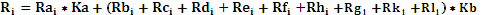 На основании результатов оценки и сопоставления заявок на участие в запросе оферт,  комиссией каждой заявке на участие в запросе оферт относительно других по мере уменьшения количества баллов присваивается порядковый номер. Первое место присуждается заявке, набравшей максимальный итоговый балл. В случае равенства количества баллов победителем признается участник, заявка на участие в запросе оферт которого поступила ранее заявок на участие в запросе оферт других участников размещения заказа.         Оценка и сопоставление заявок на участие в закупке, которая содержит предложение о поставке товара российского происхождения (выполнении работ, оказания услуг российскими лицами) по стоимостным критериям оценки производятся по предложенной в указанных заявках цене договора, сниженной на 15 процентов, при этом договор заключается по цене договора, предложенной участником в заявке на участие в закупке.6.ПРОЕКТ ДОГОВОРАКРЕДИТНЫЙ ДОГОВОРна предоставление кредитных ресурсов в виде возобновляемой кредитной линии с лимитом задолженности № _________________________________________________далее – «Кредитор» или «Банк», «филиал Банка») в лице __________________________________________, действующего на основании ______________________________________________________________, с одной стороны, и Акционерное общество «Волгоградоблэлектро» (АО «ВОЭ») (далее – «Заемщик») в лице Заместителя генерального директора по финансам и экономике Касьян Натальи Михайловны, действующего на основании Доверенности № 974 от «16» декабря 2022 года, с другой стороны (именуемые далее вместе - «Стороны»), заключили настоящий Кредитный договор (далее – «Договор») о нижеследующем.ОСНОВНЫЕ ПОНЯТИЯВ настоящем Договоре:Кредитная линия (далее – «Кредит») - денежные средства, предоставляемые Банком Заемщику отдельными частями (траншами), при условии, что совокупный размер Ссудной задолженности по всем одновременно действующим траншам не может превышать установленного Договором Лимита задолженности в течение всего срока действия Договора.Ссудная задолженность или Основной долг – остаток задолженности Заемщика на начало операционного дня в течение всего срока действия Договора без учета начисленных процентов за пользование Кредитом, комиссий и неустоек.Лимит задолженности – максимальная величина единовременной Ссудной задолженности Заемщика по Договору в течение срока его действия без учета процентов.Неиспользованный остаток Кредитной линии – разница между Лимитом задолженности и текущей (пролонгированной и просроченной) Ссудной задолженностью Заемщика.Период льготного использования Лимита задолженности – период, продолжительностью 30 (Тридцать) календарных дней включительно, начиная с даты установления Лимита задолженности в соответствии с настоящим Договором.Банковские счета – расчетные, бюджетные и валютные счета, открытые Заемщику в Банке и других кредитных организациях в валюте Российской Федерации и иностранных валютах.Досрочный возврат Кредита (транша Кредита) – исполнение Заемщиком по его собственной инициативе обязательств по частичному или полному возврату полученного Кредита (транша Кредита) ранее срока возврата, установленного Договором.1. ПРЕДМЕТ ДОГОВОРА	1.1. Банк открывает Заемщику в порядке и на условиях, изложенных в Договоре, Кредитную линию (Кредит) на срок ___ (____________) месяца включительно с Лимитом задолженности в сумме __________________ (______________________________________) рублей для финансирования производственно-хозяйственной деятельности Заемщика, а Заемщик обязуется возвратить Банку полученный Кредит и уплатить проценты за пользование им в размере, в сроки и на условиях Договора и исполнить иные обязательства, предусмотренные Договором.	1.2. Цена контракта ___________________________ (____________________________) рублей. Процентная ставка устанавливается в размере _______ годовых за пользование траншами, предоставленными с даты заключения Договора до «__» _________ 2027 года (включительно);Процентная ставка не изменяется на протяжении срока предоставления кредитной линии 36 (тридцать шесть) месяцев, за исключением случаев, предусмотренных настоящим договором.1.3. В случае изменения Банком России ключевой ставки, на полученные (одобренные)  Заемщиком транши  новая процентная ставка не применяется, новая ключевая ставка может применяться только к следующему траншу получаемому Заемщиком,  поэтому при получении Заемщиком следующего транша ставка за пользование Кредитом может быть изменена по соглашению Сторон, по инициативе любой из сторон на количество пунктов (в т.ч. целых и дробных пунктов) аналогично увеличению ключевой ставки. В этом случае любая из сторон в течение 3 (Трех) рабочих дней с даты принятия решения об изменении процентной ставки по Договору направляет соответствующее уведомление заказным письмом с почтовым уведомлением о вручении. Решение об изменении размера процентной ставки на получение нового транша вступает в силу через 10 (десять) рабочих дней со дня получения одним из сторон уведомления включительно, если в уведомлении не указана более поздняя дата вступления изменений в силу, на полученный ранее транш данные условия не распространяются.В случае несогласия с установлением Банком нового размера процентной ставки Заемщик вправе в одностороннем порядке отказаться от Договора, уведомив об этом Банк в письменной форме и погасив  оставшуюся сумму задолженности по полученному траншу по Договору (сумму долга за вычетом платежей поступивших от Заемщика в Банк, проценты, начисленные за фактический срок пользования Кредитом, подлежащие уплате суммы комиссий, неустоек и другие платежи, возникшие по Договору), на действующих условиях Договора в срок не позднее 365 (триста шестьдесят пять) календарных дней со дня получения Заемщиком очередного транша, после чего Договор прекращает свое действие. В случае невыполнения Заемщиком действий, предусмотренных настоящим пунктом, Договор продолжает свое действие на новых условиях по истечении 5 (пяти) рабочих дней со дня получения Заемщиком уведомления.1.4. В случае изменения обстановки на финансово-кредитном рынке или изменения стоимости кредитных ресурсов, привлекаемых Банком, процентная ставка за пользование Кредитом может быть изменена по соглашению Сторон по инициативе любой из сторон. Изменение процентной ставки оформляется Дополнительным соглашением к Договору.Если Стороны не подпишут Дополнительное соглашение к Договору в течение 3 (Трех) рабочих дней с момента получения Заемщиком письменного уведомления Банка (с приложенным расчетом задолженности Заемщика по Договору на дату направления уведомления) с предложением об изменении процентной ставки, Заемщик вправе отказаться от Договора, уведомив об этом Банк в письменной форме. В этом случае Заемщик обязан погасить оставшуюся сумму задолженности по полученному траншу по Договору (сумму долга за вычетом платежей, поступивших в Банк, проценты, начисленные за фактический срок пользования Кредитом на условиях действующего Договора, подлежащие уплате суммы комиссий, неустоек и другие платежи, возникшие по Договору) в срок не позднее 365 (триста шестьдесят пять) календарных дней со дня получения Заемщиком очередного транша.В случае не подписания Дополнительного соглашения к Договору и не погашения Заемщиком оставшейся суммы задолженности по полученному траншу по Договору Банк вправе потребовать досрочного возврата Кредита и погашения оставшейся суммы задолженности по полученному траншу в порядке, предусмотренном п. 5.5.6 Договора.1.5. Предоставление возобновляемой кредитной линии осуществляется без обеспечения (залога). 2. УСЛОВИЯ ПРЕДОСТАВЛЕНИЯ КРЕДИТА2.1. Банк предоставляет Заемщику Кредит отдельными частями (траншами) на условиях возвратности, срочности, платности, целевого использования, после установления Лимита задолженности и выполнения условий п. 3.3 Договора.2.1.1. 	Предоставление Кредита Заемщику по  Договору производится отдельными частями (траншами) при соблюдении следующих условий:Каждый транш Кредита предоставляется Заемщику только при наличии Неиспользованного остатка Кредитной линии.Ссудная задолженность по всем предоставленным и невозвращенными частям (траншам) Кредита не может превышать Лимита задолженности, установленного п.1.1 Договора в течение срока его действия;срок возврата каждого транша не может быть установлен позднее срока, указанного в п.1.1 Договора.- каждый транш предоставляется на срок не более 365 (триста шестьдесят пять) календарных дней, в течение которых предоставленный транш Кредита должен быть погашен Заемщиком.2.2.	 Комиссия за выдачу кредитной линии – не устанавливается.2.3. Комиссия за неиспользованный остаток кредитной линии – не устанавливается.2.4. Комиссия за ведение счета (кредитного) – не устанавливается.2.5. Страхование – не установлено.2.6. Иные комиссии – не установлены.3. ПОРЯДОК ПРЕДОСТАВЛЕНИЯ И ВОЗВРАТА КРЕДИТА3.1.	 Банк открывает Заемщику ссудный счет предоставляет Кредит, в соответствии с условиями, установленными в разделе 2 настоящего договора. Банк уведомляет Заемщика о номере каждого открытого ссудного счета путем направления уведомления об установлении/изменении счёта для уплаты сумм основного долга, процентов, неустоек в рамках Договора в соответствии с п. 10.7 Договора.3.2.	 Датой предоставления каждой части Кредита (транша) устанавливается день отражения Ссудной ззадолженности по ссудному счету Заемщика.3.3.	Банк предоставляет Заемщику Кредит отдельными частями (траншами) по письменному заявлению Заемщика, составленному отдельно на каждый транш по форме Приложения №2 к Договору. Кредит предоставляется в безналичном порядке путем зачисления денежных средств на Банковский счет, открытый Заемщиком в Банке и указанный в заявлении.Письменное заявление может быть предоставлено или отозвано Заемщиком не позднее, чем за 1 (Один) рабочий день до даты предоставления испрашиваемого транша.3.4. В случае если Кредит не будет предоставлен Заемщику в течение 30 (Тридцати) календарных дней со дня заключения  Договора по причине не выполнения условий, предусмотренных в Разделе 2 «Условия предоставления Кредита» или по причине не предоставления заявления в соответствии с п.3.3 настоящего Договора, Кредитор вправе расторгнуть Договор в одностороннем порядке, направив соответствующее уведомление Заемщику в порядке, указанном в п. 8.4 Договора.3.5.	  Последняя дата предоставления первого транша в рамках Кредитной линии – 10 (Десятый) рабочий день со дня подписания Договора.3.6. В случае непоступления от Заемщика ни одного письменного заявления по форме Приложения №2 к Договору или отзыва его за 1 (Один) рабочий день до срока согласованного Заемщиком с Банком по  предоставлению первого транша в рамках Кредитной линии, указанного в п.3.5 Договора, Банк освобождается от обязательства по предоставлению Кредита по Договору, и Договор считается прекратившим свое действие с рабочего дня, следующего за последним днем срока, согласованного сторонами для предоставления первого транша в рамках Кредитной линии, указанным в п.3.5 Договора. 3.7. Заемщик возвращает каждый транш до истечения 365 (триста шестьдесят пять) календарных дней с даты выдачи транша, но не позднее срока, указанного в п.1.1 Договора.3.8.	 Дата предоставления последнего транша в рамках Кредитной линии – не позднее 45 (Сорок пятого) календарного дня до даты окончательного возврата Кредита. 3.9. В случае если Заемщик в срок, указанный в п.3.8 Договора, не использовал право на получение Кредита в полной сумме Лимита задолженности, Договор считается заключенным на фактически предоставленную Заемщику сумму Кредита. В срок, указанный в п.3.8 Договора, Банк уменьшает Лимит задолженности до суммы текущей Ссудной задолженности (включая пролонгированную и просроченную), при этом в дальнейшем при возврате Кредита Лимит задолженности не восстанавливается.3.10. Погашение Ссудной задолженности осуществляется путем перечисления денежных средств с Банковских счетов Заемщика на основании платежного поручения Заемщика или путем списания денежных средств с Банковских счетов Заемщика с использованием предусмотренных законодательством форм расчетов на основании письменного заявления Заемщика о заранее данном акцепте (по форме Банка) или  заключаемого  Дополнительного соглашения к договору банковского счета.Датой исполнения обязательств по уплате платежей по Договору является дата списания денежных средств со счетов Заемщика в погашение обязательств по Договору или дата поступления денежных средств на соответствующие счета или корреспондентский счет Банка в случае, если погашение осуществляется со счетов, открытых в других кредитных организациях.За неисполнение и/или ненадлежащее исполнение условий Договора, связанных с погашением Ссудной ззадолженности, Заемщик несет ответственность в соответствии с п.6.2 Договора.3.11. Возврат Кредита и уплата процентов, неустоек по Договору могут осуществляться третьими лицами в соответствии с действующим законодательством Российской Федерации.3.12. В случае если суммы денежных средств, перечисленной Заемщиком и / или третьими лицами, или используемого при зачете встречного требования в соответствии с п.3.14 Договора недостаточно для погашения имеющихся обязательств Заемщика в полном объеме или денежные средства, перечисленные для погашения обязательств с нарушением установленной ст.319 ГК РФ очередности, поступившие денежные средства направляются на погашение задолженности в следующей очередности:возмещение издержек Банка по получению исполнения,уплата просроченных процентов,уплата срочных процентов,погашение просроченной Ссудной задолженности,погашение срочной Ссудной задолженности.Указанная очередность может быть изменена Банком по согласованию с Заемщиком.Оставшиеся денежные средства направляются на уплату неустоек.При этом в случае наличия срочной и/или просроченной Ссудной задолженности, образовавшейся в результате нескольких выдач, в первую очередь, погашается задолженность по сумме, предоставленной первой.3.13. Заемщик осуществляет платежи по договору в российских рублях.Погашение Ссудной ззадолженности, уплата процентов, неустоек могут быть осуществлены с Банковских счетов, открытых Заемщиком в валюте отличной от валюты обязательств по Договору по курсу Банка России на дату платежа.3.14. Банк вправе произвести погашение задолженности Заемщика по Договору в одностороннем порядке зачетом встречного однородного требования Заемщика к Банку. Зачет осуществляется по письменному извещению Банка, направленному в адрес Заемщика.3.15. Заемщик вправе производить платежи в счет досрочного (полного или частичного) исполнения обязательств по возврату Кредита в порядке, предусмотренном  Договором.4. ПОРЯДОК НАЧИСЛЕНИЯ И УПЛАТЫ ПРОЦЕНТОВ4.1.	 Начисление процентов осуществляется с даты, следующей за датой отражения Ссудной задолженности, по дату полного исполнения Заемщиком обязательств по  Договору.Если дата окончательного возврата Кредита приходится на нерабочий день, то она переносится соответственно на первый следующий за ним рабочий день.Начисление процентов производится ежедневно на сумму остатка Ссудной ззадолженности (в т.ч. срочной, пролонгированной и просроченной) по ссудному(-ым) счету(-ам) Заемщика на начало операционного дня.При исчислении суммы процентов в расчет принимается процентная ставка, указанная в п.1.2  Договора, и фактическое количество календарных дней наличия Ссудной задолженности. При этом за базу расчета берется фактическое количество дней в году (365 (Триста шестьдесят пять) или 366 (Триста шестьдесят шесть) дней).4.2.	 Уплата процентов по Ссудной задолженности (в т.ч. срочной, пролонгированной и просроченной) осуществляется один раз в месяц в течение всего срока Кредитования не позднее последнего рабочего дня текущего месяца, производится уплата процентов по текущей, переходящей на следующий месяц Ссудной задолженности (в т.ч. срочной, пролонгированной и просроченной), начисленных за текущий месяц с 1-го числа по последний календарный день месяца, при этом:в случае предоставления Кредита в период с 1-го числа текущего месяца и переходящим на следующий месяц Кредитам уплачиваются проценты, начисленные с даты возникновения Ссудной задолженности по последний календарный день текущего месяца включительно;В случае изменения Ссудной задолженности в период после фактической уплаты процентов и до конца текущего месяца в первый рабочий день следующего месяца производится выверка начисленных и уплаченных за предыдущий месяц процентов, при этом излишне уплаченные суммы процентов принимаются в зачет в счет уплаты процентов за последующий период пользования Кредитом, а недоплаченные суммы процентов взыскиваются с Заемщика в срок не позднее следующей даты уплаты процентов. Уплата процентов производится платежным поручением Заемщика или путем списания денежных средств с Банковских счетов Заемщика с использованием предусмотренных законодательством форм расчетов на основании письменного заявления Заемщика о заранее данном акцепте (по форме Банка) или  заключаемого  Дополнительного соглашения к договору банковского счета на оплату предъявленных к счету распоряжений и зачисления их на счет в Банке (филиалах Банка), указанный в последнем уведомлении об установлении/изменении счёта для уплаты сумм основного долга, процентов, комиссий и неустоек в рамках Договора, направленном Заемщику Банком. Поступление денежных средств или их части на счет Банка после указанных в настоящем пункте дат считается просрочкой по уплате процентов, что влечет за собой ответственность, предусмотренную п.6.3 Договора.4.3.	 Днем уплаты процентов за пользование Кредитом считается день их зачисления на счет, указанный в последнем уведомлении об установлении/изменении счета для уплаты сумм основного долга, процентов, комиссий и неустоек в рамках  Договора, направленном Заемщику Банком, в соответствии с п. 4.2 Договора.4.4. При прекращении действия  Договора проценты, неустойки по  Договору, рассчитываются по дату полного погашения Ссудной ззадолженности, и уплачиваются Заемщиком в эту дату.5. ПРАВА И ОБЯЗАННОСТИ СТОРОН5.1.	 Заемщик обязуется:5.1.1. Погашать Ссудную задолженность по Кредиту (траншу) в сроки, установленные п.3.7 Договора, но не позднее срока, указанного в п.1.1 Договора;5.1.2. Использовать Кредит на цели, предусмотренные п.1.1 Договора;5.1.3. Уплачивать Банку своевременно и в полном объеме сумму процентов за пользование Кредитом, в соответствии с п. 4.2. Договора, неустоек в порядке, определенном разделом 6 Договора;5.1.4. Письменно информировать Банк о принятых решениях о банкротстве, ликвидации, реорганизации или смене участников, акционеров в течение 10 (десяти) календарных дней после принятия указанных решений;5.1.5. Ежеквартально не позднее 30.04, 31.05, 31.07, 31.10 и в другие сроки по требованию Банка предоставлять бухгалтерскую отчетность и другие финансовые документы, подтверждающие текущее финансовое положение (в соответствии с Приложением 1 к Договору), достоверную информацию о движении денежных средств по всем имеющимся у него Банковским счетам, документы и информацию, подтверждающую целевое использование Кредита, отвечать на запросы сотрудников Банка.5.1.6. Предоставлять как по мере открытия новых Банковских счетов, так и по требованию Банка справки из банков о наличии открытых Банковских счетов;5.1.7. В день подписания Договора предоставить в Банк письменное заявление о заранее данном акцепте (по форме Банка) или заключенное дополнительное соглашение ко всем договорам банковского счета в национальной валюте РФ, заключенным с Банком, о предоставлении последнему права на списание денежных средств в погашение любой задолженности, предусмотренное п.5.5.1 Договора, в том числе в случае досрочного истребования Кредита.5.1.8. В день подписания Договора предоставить в Банк письменное заявление о заранее данном акцепте (по форме Банка) или заключенное дополнительное соглашение ко всем договорам банковского счета в иностранной валюте, заключенным с Банком, о предоставлении последнему права производить списание с Банковских счетов Заемщика валютных денежных средств в размере эквивалентном имеющейся задолженности по курсу Банка России с возмещением всех расходов по купле-продаже иностранной валюты за счет Заемщика, в погашение любой задолженности, предусмотренной п.5.5.1 Договора;5.1.9. При наличии неисполненных обязательств перед Банком по уплате неустоек и/или по возмещению расходов Банка в соответствии с Договором и/или внесению иных платежей, предусмотренных Договором, обеспечить наличие на банковских счетах, открытых Заемщиком в Банке (филиалах Банка), соответствующих сумм денежных средств;5.1.10. Информировать Банк обо всех изменениях в деятельности Заемщика, имеющих какое-либо значение для полного и своевременного исполнения обязательств по Договору;5.1.11. Аккумулировать при приближении очередной даты уплаты процентов, либо даты погашения Ссудной задолженности не менее чем за 3 (Три) рабочих дня на своих Банковских счетах средства достаточные для полного и своевременного выполнения обязательств по Договору в части погашения задолженности;5.1.12. В случае отказа от Договора в связи с изменением процентной ставки в соответствии с п.1.3 Договора погасить оставшуюся задолженность по полученному траншу по Договору (сумму долга за вычетом платежей, поступивших в Банк, проценты, начисленные за фактический срок пользования Кредитом, подлежащие уплате суммы неустоек и другие платежи, возникшие по Договору) в течение 365 (триста шестьдесят пять) календарных дней со дня получения Заемщиком очередного транша;5.1.13. В случае если Стороны не подпишут Дополнительного соглашения к  Договору в течение 3 (Трех) рабочих дней с момента получения Заемщиком письменного уведомления Банка с предложением об изменении процентной ставки в соответствии с п. 1.4 Договора, погасить оставшуюся задолженность по полученному траншу (сумму долга за вычетом платежей поступивших в Банк, проценты, начисленные за фактический срок пользования Кредитом на условиях действующего Договора, подлежащие уплате суммы неустоек и другие платежи, возникшие по Договору) в течение 365 (триста шестьдесят пять) календарных дней со дня получения Заемщиком очередного транша,5.1.14. Погасить досрочно оставшуюся Ссудную задолженность по полученному траншу, уплатить проценты, неустойки и другие платежи по Договору в случае, если Банк предъявит требования о досрочном возврате Кредита в соответствии с п.5.5.6 Договора, в течение срока, указанного Банком в уведомлении. 5.1.15. Без письменного уведомления Банка не заключать договоры о финансировании под уступку денежного требования (факторинг), не выпускать векселя, не предоставлять займы третьим лицам, не получать займов и/или кредитов у третьих лиц, банковских гарантий, не открывать непокрытые аккредитивы, не заключать договоры поручительства, договоры залога, а также иные договоры и обязательства в целях обеспечения исполнения обязательств третьих лиц;5.1.16. Не позднее 3 (Трех) рабочих дней после наступления любого из нижеперечисленных событий, письменно известить Банк в случаях:5.1.16.1. внесения изменений и/или дополнений в Учредительные документы Заемщика и представить нотариально заверенные копии зарегистрированных изменений в учредительные документы в течение 10 (десять) календарных дней с даты их государственной регистрации;5.1.16.2. изменений в составе руководящих органов Заемщика, с представлением соответствующих документов;5.1.16.3. предъявления к Заемщику иска со стороны третьих лиц вне зависимости от суммы иска;5.1.16.4. вынесения судом или иным уполномоченным органом решения об обращении взыскания на имущество, денежные средства или иные ценности Заемщика;5.1.16.5. наложения ареста на имущество, активы, денежные средства Заемщика или применения в отношении Заемщика других обеспечительных мер по определению суда;5.1.16.6. изменения места нахождения Заемщика (места его государственной регистрации), почтового адреса или фактического места нахождения, банковских либо иных реквизитов Заемщика;5.1.16.7. перехода к другим лицам прав собственности на 10 (Десять) и более процентов акций (долей уставного капитала) Заемщика;5.1.16.8. уменьшения уставного капитала;5.1.16.9. возбуждения производства об объявлении Заемщика несостоятельным (банкротом) или о ликвидации Заемщика в установленном законодательством Российской Федерации порядке;5.1.17. Предоставлять документы, перечисленные в Приложении №1 к Договору;5.1.18. В течение всего срока действия Договора обеспечить поддержание объема среднемесячных кредитовых оборотов по Банковским счетам, открытых Заемщиком в Банке за последние 3 (три) календарных месяца, в размере не менее 60% от объема среднемесячной выручки Заемщика, максимальный процент погрешности неисполнения условий 10% (далее - Установленный объем кредитовых оборотов). Расчет среднемесячных кредитовых оборотов по счетам Заемщика осуществляется Банком 7 (Седьмого) календарного дня (в случае если 7 календарный день – нерабочий день, то в следующий за ним рабочий день) каждого текущего месяца в течение всего срока действия Договора В расчет суммы среднемесячных кредитовых оборотов по счетам Заемщика включаются все денежные средства, поступившие на Банковские счета, открытые Заемщиком в Банке и отраженные по кредиту указанных в данном пункте Банковских счетов, за исключением оборотов по отражению:предоставленных кредитов и займов (когда Клиент выступает заемщиком);возвращенных займов (когда Клиент выступает займодателем);купли/продажи иностранной валюты;денежных средств, перечисленных Банком на Банковский счет, открытый Заемщиком в Банке после окончания размещения их в какие-либо финансовые инструменты Банка (депозиты, ценные бумаги, векселя, депозитные сертификаты);пополнения Банковских счетов за счет перераспределения денежных средств с Банковских счетов, открытых Заемщиком в Банке (филиалах Банка), других банках;средств, ошибочно зачисленных на Банковский счет, открытый Заемщиком в Банке (в т.ч. возвратов денежных средств).предоставленного Банком факторингового финансирования.Суммы среднемесячных кредитовых оборотов по валютным счетам пересчитываются в рубли по курсу Банка России на дату зачисления денежных средств на Банковский счет, открытый Заемщиком в Банке.5.1.19. Обеспечить доступ сотрудников Банка и/или уполномоченных Банком лиц к месту деятельности Заемщика для проведения экологического и социального мониторинга (исследования) деятельности Заемщика.5.1.20. Соблюдать нормы и выполнять все экологические и социальные мероприятия, предусмотренные действующим законодательством, при осуществлении Заемщиком своей деятельности.5.1.21. Периодически проводить самостоятельную социальную и экологическую экспертизу своей деятельности.5.1.22. По требованию Банка предоставлять документы, связанные с экологическими и/или социальными вопросами деятельности Заемщика, в т.ч.:	заключения по самостоятельному проведению экологических исследований (испытаний), связанных с контролем за соблюдением допустимых значений соответствующих нормативов;	акты надзорных и контролирующих органов;	результаты экологических экспертиз;	соответствующие лицензии и разрешения;	сведения об организации экологической службы и/или лицах, ответственных за проведение производственно-экологического контроля;	иные документы;5.1.23. Своевременно исполнять предписания надзорных и контролирующих органов, осуществляющих государственный и/или муниципальный надзор и контроль в установленном законодательством порядке, и своевременно информировать Банк об исполнении данных предписаний;5.1.24. По требованию Банка проводить независимую экологическую и/или социальную экспертизу деятельности Заемщика.5.1.25. Осуществлять иные мероприятия и действия, направленные на уменьшение экологических и социальных рисков в период действия Договора.5.1.26. Не использовать денежные средства, полученные по Договору на: предоставление займов третьим лицам, погашение обязательств Заемщика или третьих лиц по возврату денежных средств, привлеченных Заемщиком от третьих лиц, оплату лизинговых платежей, приобретение и погашение ценных бумаг (за исключением векселей Банка), уплату процентов, комиссий и иных платежей по кредитным продуктам Заемщика или третьих лиц, осуществление вложений в уставные капиталы других юридических лиц.5.1.27. В случае окончания срока действия лицензии на осуществление основной деятельности, ранее наступления срока исполнения обязательств по настоящему Договору, своевременно продлевать/получать лицензию до полного исполнения обязательств по настоящему Договору, передавать Банку нотариально заверенную копию продленной лицензии и предоставлять документ о перечислении госпошлины заблаговременно за 5 (Пять) рабочих дней до окончания срока действия текущей лицензии.5.1.28. Предоставлять Кредитору и представителям Банка России по их запросу документы (информацию), а также выполнять иные действия, необходимые для ознакомления с деятельностью Заемщика, в том числе непосредственно на месте ведения бизнеса. Требования ст. 33 п. 5.2 Закона «О банках и банковской деятельности».	Заемщик вправе:5.2.1. В одностороннем порядке отказаться от Договора в случае несогласия с установлением Банком нового размера процентной ставки в соответствии с пп.1.3, 1.4 Договора при условии исполнения всех предусмотренных пп.1.3, 1.4 Договора обязанностей.5.2.2. Досрочно возвратить Кредит полностью либо частично, предварительно уведомив Банк о намерении досрочно возвратить Кредит или часть Кредита (транш или часть транша) в письменной и устной формах. Уведомление о Досрочном возврате Кредита или части Кредита (транша или части транша) в письменной форме направляется Заемщиком в адрес Банка заказным письмом с уведомлением или по системе «Клиент-Банк» или иными способами, предусматривающими письменный акцепт (письменную отметку) Банка в получении уведомления. Уведомление о Досрочном возврате Кредита или части Кредита (транша или части транша) должно быть направлено Заемщиком в адрес Банка не менее чем за 3 (Три) рабочих дня до предполагаемой даты досрочного возврата Кредита или части Кредита (транша или части транша). Одновременно с направлением письменного уведомления о Досрочном возврате Кредита или части Кредита (транша или части транша) Заемщик в устной форме извещает уполномоченных должностных лиц Банка о своем намерении досрочно возвратить Кредит или часть Кредита (транш или часть транша).В случае Досрочного возврата Кредита (транша или части транша) Заемщик уплачивает проценты и неустойки в очередной срок уплаты процентов в соответствии с условиями п.4.2 Договора.5.3.  Заемщик гарантирует:5.3.1. Достоверность сведений, указанных в документах, предоставленных Банку;5.3.2. Заключение и исполнение Договора не повлечет расторжение других договоров и соглашений, заключенных Заемщиком с третьими лицами.5.4.	 Банк обязуется:5.4.1. Предоставить Заемщику Кредит на условиях Договора;5.4.2. Своевременно информировать Заемщика обо всех изменениях, которые он вправе вносить в Договор в одностороннем порядке в соответствии с его условиями.5.5. Банк вправе:5.5.1. Списывать с использованием предусмотренных законодательством форм расчетов на основании письменного заявления Заемщика о заранее данном акцепте (по форме Банка) или  заключаемого  Дополнительного соглашения к договору банковского счета денежные средства, находящиеся на банковских счетах, открытых Заемщиком в валюте Договора в Банке, в погашение Ссудной задолженности, начисленных процентов, а также сумм неустоек и других платежей, предусмотренных Договором, в том числе в случае досрочного истребования Кредита, а также в случае неисполнения обязанности по возврату Кредита, осуществлению других платежей в установленный срок при одностороннем отказе Заемщика от Договора в соответствии с пп. 1.3, 1.4 Договора;5.5.3. Уступить свои права и обязанности по Договору третьим лицам с последующим письменным уведомлением об этом Заемщика;5.5.4. Уменьшить размер неустоек и/или установить период времени, в течение которого неустойки не взимаются, в одностороннем порядке с уведомлением об этом Заемщика без оформления этого изменения Дополнительным соглашением;5.5.5. В случае увеличения ключевой ставки, установленной Банком России, увеличить в одностороннем порядке процентную ставку по Договору в соответствии с п.1.3 Договора;5.5.6. Прекратить выдачу Заемщику новых траншей в рамках Кредитной линии и/или потребовать досрочного возврата Кредита, уплаты процентов, а также потребовать расторжения Договора в судебном порядке, или расторгнуть Договор в одностороннем порядке, в следующих случаях:нецелевого использования Кредита;в случае ненадлежащего исполнения/неисполнения обязательств по погашению Основного долга и/или уплате процентов, и/или иных платежей в пользу Банка, вне зависимости от суммы и срока такого неисполнения, по всем договорам и/или соглашениям, заключенным Заемщиком с Банком;не подписания Дополнительного соглашения к Договору и/или непогашения задолженности по Договору в объеме непогашенной задолженности по полученному траншу (сумму долга за вычетом платежей, поступивших в Банк, процентов, комиссий, неустоек и других платежей) в срок, установленный п.1.4 Договора;предоставления Заемщиком недостоверной бухгалтерской отчетности, финансовой и хозяйственной документации;ухудшения или угрозы ухудшения финансового состояния Заемщика и при иных обстоятельствах, очевидно свидетельствующих о том, что предоставленный Кредит (или его часть) не будет возвращен в срок;если в отношении Заемщика и/или его имущества имеется вступивший в законную силу судебный акт, который затрудняет или делает невозможным распоряжение имуществом Заемщика, или полномочным государственным органом принято решение, которое ограничивает полномочия любых действующих органов управления Заемщика либо передает эти полномочия третьим лицам;возбуждения производства о признании Заемщика несостоятельным (банкротом) или о ликвидации Заемщика в установленном законодательством Российской Федерации порядке;наложения уполномоченными государственными органами и/или их должностными лицами ареста на денежные средства, находящиеся на Банковских счетах, открытых Заемщиком в Банке;при предъявлении иными кредиторами Заемщика или судебными приставами требований о списании денежных средств к Банковским счетам, открытым Заемщиком в Банке;при наличии информации о предъявлении к Заемщику исковых или иных требований в суд другими кредиторами;нарушения Заемщиком любых своих обязательств, оговоренных п.5.1 Договора;в случае отзыва Заемщиком согласия на получение Банком сведений из бюро кредитных историй из основной части его кредитной истории или в случае отказа Заемщика в предоставлении согласия на получение сведений из основной части его кредитной истории по истечении срока указанного согласия;в случае окончания срока действия лицензии и не предоставлении Заемщиком новой лицензии или наличия информации об отзыве лицензии лицензирующими и иными уполномоченными органами;5.5.7. В одностороннем порядке уменьшить Лимит задолженности по Договору до суммы текущей Ссудной задолженности (включая пролонгированную и просроченную) на дату совершения операции по уменьшению Лимита в следующих случаях:в случае если Банком принято решение о прекращении выдачи Заемщику новых траншей;в случае наличия факта просрочки исполнения или неисполнения Заемщиком обязательств по уплате процентов, и/или погашению Ссудной задолженности два и более раз в течение срока действия Договора вне зависимости от суммы и срока неисполненного обязательства;в случае наличия единичного факта просрочки исполнения Заемщиком обязательств по уплате процентов, и/или погашению Ссудной задолженности сроком более чем 30 (Тридцать) календарных дней.в случае отзыва Заемщиком согласия на получение Банком сведений из бюро кредитных историй из основной части его кредитной истории или в случае отказа Заемщика в предоставлении согласия на получение сведений из основной части его кредитной истории по истечении срока указанного согласия.В этом случае Банк уведомляет Заемщика об уменьшении Лимита в течение 5 (Пяти) рабочих дней со дня совершения операции по уменьшению Лимита.5.5.8. Возобновить выдачу Заемщику новых траншей в рамках Кредитной линии и восстановить Лимит задолженности по Договору на сумму ранее списанного Лимита в соответствии с п.5.5.7 Договора в случае, если Заемщик исполнил обязательства по погашению суммы просроченной задолженности и предоставил согласие на получение Банком сведений из бюро кредитных историй из основной части его кредитной истории;5.5.9. Не осуществлять оплату расчетных документов Заемщика за счет денежных средств, предоставленных по Договору, на: предоставление займов третьим лицам, погашение обязательств по возврату денежных средств, привлеченных Заемщиком от третьих лиц, погашение обязательств по предоставленному Банком финансированию по договорам факторинга, оплату лизинговых платежей, приобретение и погашение ценных бумаг (за исключением векселей Банка), погашение ранее предоставленных Заемщику или третьим лицам Банком или другими кредитными организациями кредитных продуктов, уплату процентов, комиссий и иных платежей по кредитным продуктам Заемщика или третьих лиц, осуществление вложений в уставные капиталы других юридических лиц.5.5.10. Требование о досрочном исполнении обязательств по Договору (включая требование о возврате оставшейся суммы задолженности по полученному траншу (кредиту), уплате процентов, неустоек и других платежей) направляется Заемщику в письменном виде в порядке, предусмотренном п. 8.4 Договора, и подлежит удовлетворению в объеме суммы долга за вычетом платежей, поступивших в банк в течение 365 (триста шестьдесят пять) календарных дней со дня получения Заемщиком очередного транша 5.5.11. С даты получения Заемщиком от Кредитора соответствующего письменного требования по одному из оснований, указанных в настоящем пункте, срок возврата Кредита считается измененным. Заемщик обязан полностью погасить оставшуюся сумму задолженности по Договору (суммы долга за вычетом платежей, поступивших в банк, процентов, неустоек и других платежей) в течение 365 (триста шестьдесят пять) календарных дней со дня получения Заемщиком очередного транша 5.5.12. При досрочном истребовании Кредита Банк производит расчет процентов за пользование Кредитом по день фактического возврата Кредита по Договору.5.5.13. Прекратить выдачу Заемщику новых траншей в рамках Кредитной линии в следующих случаях:нарушения Заемщиком любых своих обязательств, оговоренных п.п. 3.5, 3.6, 3.8, 3.9 Договора;5.5.14 Кредитор направляет в бюро кредитных историй информацию о Заемщике, предусмотренную статьей 4 Федерального закона «О кредитных историях» № 218-ФЗ от 30.12.2004. 6. ОТВЕТСТВЕННОСТЬ СТОРОН6.1. Стороны несут ответственность за невыполнение или ненадлежащее выполнение обязательств, принятых на себя по Договору, в соответствии с действующим законодательством Российской Федерации и Договором.6.2. За неисполнение и/или ненадлежащее исполнение Заемщиком обязанностей по Договору, связанных с погашением Ссудной задолженности, Заемщик уплачивает Банку неустойку за каждый календарный день просрочки в размере 0,1 (Ноль целых одна десятая) процентов от суммы, не погашенной в срок Ссудной задолженности.6.3. За неисполнение и/или ненадлежащее исполнение Заемщиком обязанностей по Договору связанных с уплатой процентов, Заемщик уплачивает Банку неустойку в размере 0,1 (Ноль целых одна десятая) процентов от суммы не уплаченных в срок процентов, за каждый день просрочки.6.4. За нецелевое использование Кредита Заемщик уплачивает Банку неустойку в размере одной трехсотой, действующей на дату уплаты неустойки ключевой ставки Банка России процентов от суммы Кредита, использованной не по целевому назначению.6.5. Указанные неустойки вносятся Заемщиком на счет, открытый в Банке, указанный в последнем уведомлении об установлении/изменении счета для уплаты сумм основного долга, процентов, комиссий и неустоек в рамках Договора, направленного Заемщику Банком.6.6. В случае неуплаты Заемщиком неустойки Банк вправе обратиться в суд с требованием об их взыскании с Заемщика.6.7. Банк не несет ответственности перед Заемщиком в случае отказа от Кредитования Заемщика по основаниям, предусмотренным Договором.6.8. Датой признания дохода в виде неустоек по настоящему Договору является дата фактического получения Банком денежных средств, либо дата вступления в законную силу решения суда. Неустойки по настоящему Договору считаются признанными Заемщиком в размере фактически списанных Банком денежных средств со счета Заемщика на основании заранее полученного акцепта в счет погашения неустоек по настоящему Договору. 7. РАЗРЕШЕНИЕ СПОРОВ7.1.	Все споры, возникшие в процессе исполнения Договора, разрешаются в Арбитражном суде Волгоградской области.8. СРОК ДЕЙСТВИЯ ДОГОВОРА8.1.	 Договор вступает в силу с даты его подписания Сторонами и действует в течении ____ (_____________) месяцев до «____» _________ 2027года, а по неисполненным обязательствам до момента фактического исполнения сторонами.8.2.	 В случае непоступления в Банк от Заемщика ни одного письменного заявления по форме Приложения № 2 к  Договору или отзыва его за 1 (Один) рабочий день до последнего дня предоставления первого транша в рамках Кредитной линии, указанного в п.3.5 Договора, последний считается прекратившим свое действие с первого рабочего дня, следующего за последним днем срока, согласованного сторонами для предоставления первого транша и указанного в п.3.5  Договора.8.3.	 Договор прекращает свое действие после выполнения Заемщиком всех обязательств перед Банком, предусмотренных  Договором, включая уплату неустоек.8.4.	 В случаях расторжения договора в одностороннем порядке, предусмотренных в пп. 3.4 и 5.5.6 Договора, он считается прекращенным с даты получения Заемщиком письменного уведомления Банка о расторжении договора в порядке, предусмотренном п. 8.5 Договора.Банк не несет ответственности за неполучение или отказ от получения Заемщиком письма с письменным уведомлением о расторжении Договора.8.5.	 Уведомление и требование (далее - уведомление), предусмотренные  Договором, направляются Заемщику по адресу его местонахождения как юридического лица или места его жительства как индивидуального предпринимателя, указанному в Договоре (далее – адрес).Уведомление направляется по почте заказным письмом с уведомлением о вручении или вручается адресату под расписку.Моментом получения уведомления Заемщиком считается одна из следующих дат:дата, указанная в уведомлении о вручении уведомления по адресу Заемщика, указанному в нем;дата, указанная на копии уведомления Заемщиком или его представителем при вручении уведомления под расписку;дата отказа Заемщика от получения уведомления, если этот отказ зафиксирован организацией почтовой связи;дата, на которую уведомление, направленное по почте заказным письмом с уведомлением по адресу Заемщика, указанному в нем, не вручено в связи с отсутствием адресата по указанному адресу, о чем организация почтовой связи проинформировала отправителя уведомления.Заемщик считается получившим уведомление надлежащим образом, если:адресат отказался от получения уведомления и этот отказ зафиксирован организацией почтовой связи;или уведомление вручено уполномоченному лицу юридического лица.9. УСЛОВИЯ ФОРС-МАЖОР9.1.	 Стороны освобождаются от ответственности за неисполнение обязательств по  Договору, если оно обусловлено наступлением обстоятельств, возникших помимо их воли и определяемых как обстоятельства непреодолимой силы, которые Стороны не могли предвидеть и предотвратить, на срок действия этих обстоятельств. К ним относятся стихийные бедствия, войны, национальные и отраслевые забастовки, решения государственных органов власти.9.2.	 Сторона, которая не может исполнить обязательства в связи с обстоятельствами непреодолимой силы, должна в 5-дневный срок письменно известить другую Сторону и представить документы, подтверждающие наличие этих обстоятельств.9.3.	 В случае возникновения обстоятельств непреодолимой силы представители Сторон в возможно короткий срок должны провести переговоры с целью определения приемлемых для них альтернативных способов исполнения Договора или принять решение о его досрочном расторжении.10. ДОПОЛНИТЕЛЬНЫЕ УСЛОВИЯ10.1. Во всем, что касается Договора, но не нашло отражения в его тексте, Стороны руководствуются действующим законодательством.10.2. Регулярно, но не реже одного раза в квартал в течение всего срока действия  Договора и непосредственно перед наступлением срока окончательного возврата Кредита, Стороны составляют в двух экземплярах Акт сверки задолженности по форме Приложения №3 к Договору, в котором фиксируют сумму и состав задолженности Заемщика перед Банком по  Договору. Акт сверки задолженности должен быть подписан со стороны Заемщика - руководителем и главным бухгалтером Заемщика, со стороны Банка - управляющим Банка или их заместителями.10.3. Стороны имеют право вносить дополнения и изменения в Договор по взаимному соглашению. Все изменения и дополнения (кроме изменений, осуществляемых Банком в соответствии с Договором в одностороннем порядке) оформляются Дополнительным соглашением к Договору, являющимся с момента его подписания обеими Сторонами, если иной срок не будет предусмотрен Дополнительным соглашением, неотъемлемой частью  Договора.10.4. Каждая из Сторон по Договору обязуется сохранять конфиденциальность полученной от другой Стороны финансовой, коммерческой и другой информации, касающейся  Договора, и примет все возможные меры, чтобы предохранить полученную информацию от разглашения.Передача такой информации третьим лицам осуществляется с согласия Сторон, кроме случаев, предусмотренных законодательством Российской Федерации.При подписании Договора Заемщик выражает свое безусловное согласие на предоставление Кредитором вышеуказанной информации третьим лицам в объеме, порядке и на условиях, указанных в настоящем пункте, на весь период действия Договора:- на случаи передачи Кредитором прав (требований) по Договору, когда новому Кредитору передаются все документы, обеспечивающие права Кредитора по Договору, а также сообщаются сведения, имеющие значение для осуществления требований Кредитора (в том числе копии документов, содержащиеся в Кредитном деле Заемщика);- на случаи предоставления сведений и документов лицам, в том числе физическим и юридическим лицам, осуществляющим представительство интересов Кредитора в судах и иных органах в связи с неисполнением/или ненадлежащим исполнением Заемщиком Договора, включая организации, оказывающие услуги по взысканию задолженностей, адвокатов, объединения адвокатов, иные организации.10.5. Стороны настоящим также подтверждают, что обработка персональных данных физических лиц, указанных в Договоре или в иных документах, получаемых Сторонами в процессе исполнения Договора, осуществляется с согласия таких лиц в целях осуществления прав и законных интересов Сторон и не нарушает права и свободы физических лиц, Стороны подтверждают, что физические лица уведомлены надлежащим образом об осуществлении обработки их персональных данных передающей Стороной.Сторона, получившая персональные данные от другой Стороны, обязана не раскрывать третьим лицам и не распространять эти персональные данные, если иное не предусмотрено законом.10.6. Договор подписан Сторонами на каждой странице, составлен в двух подлинных экземплярах равной юридической силы – для Банка и Заемщика. 10.7. Любое извещение, уведомление, просьба, требование либо иное сообщение в отношении  Договора должно быть оформлено в письменной форме и направлены одним из способов: по системе Клиент-Банк, по защищенной электронной почте, по нижеуказанным адресам, либо переданы Заемщику на руки при личной явке в Банк.11. АНТИКОРРУПЦИОННАЯ ОГОВОРКА
          11.1. При исполнении настоящего Договора Стороны, а также их работники, не выплачивают, не предлагают выплатить и иным образом не способствуют выплате денежных средств или ценностей прямо, или косвенно любым лицам с целью оказания влияния на их действия и/или решения и получения каких-либо неправомерных преимуществ или выгод (далее – Коррупционные правонарушения). К Коррупционным правонарушениям Стороны относят в частности, но не ограничиваясь, действия, квалифицируемые действующим законодательством Российской Федерации и международными нормами как дача, получение, вымогательство или склонение к даче взятки, злоупотребление влиянием, коммерческий подкуп, легализация (отмывание) доходов, а также иные действия, нарушающие требования применимого законодательства и международных норм о противодействии коррупции.
        11.2. Каждая из Сторон настоящего Договора отказывается от любого стимулирования сотрудников и контрагентов другой Стороны, а также любых государственных служащих и других лиц, которые имеют прямое и/или косвенное отношение к исполнению настоящего Договора.
        11.3. Стороны также стремятся не допускать возникновения обстоятельств, при которых личная заинтересованность работника Стороны, её аффилированного лица и/или контрагента может негативно повлиять на исполнение настоящего Договора и причинить ущерб интересам любой из Сторон (далее – Конфликт интересов).
        11.4. Стороны строят свою деятельность и взаимоотношения с третьими лицами на основе принципов, описанных в настоящем разделе Договора, и требуют их соблюдения от своих работников, аффилированных лиц, поставщиков, клиентов и прочих контрагентов.
        11.5. Каждая Сторона стремится своевременно информировать другую Сторону обо всех ставших известными Стороне фактах совершения Коррупционных правонарушений или возникновения Конфликта интересов, прямо или косвенно относящихся к настоящему Договору или его исполнению, а также обо всех обстоятельствах, свидетельствующих об угрозе совершения таких Коррупционных правонарушений или возникновения Конфликта интересов в будущем.12. ЗАВЕРЕНИЯ БАНКА12.1. Банк дает Заемщику следующие заверения по состоянию на дату заключения настоящего Договора:- Банк является надлежащим образом учрежденным и зарегистрированным юридическим лицом и/или надлежащим образом зарегистрированным предпринимателем;- исполнительный орган Банка находится и осуществляет функции управления по месту нахождения (регистрации) юридического лица или индивидуального предпринимателя;- для заключения и исполнения настоящего Договора Банк получил все необходимые согласия, одобрения и разрешения, получение которых необходимо в соответствии с действующим законодательством РФ, учредительными и локальными документами;- не существует законодательных, подзаконных нормативных и индивидуальных актов, локальных документов, а также решений органов управления, запрещающих Банку или ограничивающих его право заключать и исполнять настоящий Договор;- лицо, подписывающее (заключающее) настоящий Договор от имени и по поручению Банка на день подписания (заключения) имеет все необходимые для такого подписания полномочия и занимает должность, указанную в преамбуле настоящего Договора.12.2. Руководствуясь гражданским и налоговым законодательством, Банк заверяет Заемщика и гарантирует, что:- Банком уплачиваются все налоги и сборы в соответствии с действующим законодательством РФ, а также им ведется и своевременно подается в налоговые и иные государственные органы налоговая, статистическая и иная государственная отчетность в соответствии с действующим законодательством РФ;- все операции Банка, связанные с исполнением обязательств по настоящему Договору, полностью отражены в первичной документации Банка, в бухгалтерской, налоговой, статистической и любой иной отчетности, обязанность по ведению которой возлагается на Банк;- основной целью настоящего Договора не являются неуплата (неполная уплата) и (или) зачет (возврат) суммы налога;- Банк использует имущество, необходимое для исполнения обязательств по настоящему Договору, на законных основаниях.12.3. Банк обязуется возместить Заемщику все документально подтвержденные убытки, включая упущенную выгоду, суммы штрафов, пеней, других расходов Заемщика, возникших в связи с невыполнением или ненадлежащим выполнением Банком или привлечённым им соисполнителем обязательств по Договору, обязательств по соблюдению требований действующего законодательства РФ, в том числе обязательств по уплате в бюджет налогов, сборов, пошлин и иных видов обязательных платежей, на основании вступившего в законную силу решения суда.12.4. За выдачу недостоверных заверений Банк несет ответственность в соответствии с действующим законодательством Российской Федерации, в том числе, ответственность по возмещению понесенных в связи с этим документально подтвержденных убытков в полном размере, включая упущенную выгоду, суммы штрафов, пеней, других расходов Заемщиком, возникших в связи с неисполнением или ненадлежащим выполнением Банком или привлеченным им соисполнителем обязательств по Договору, а равно обязательств по уплате в бюджет налогов, сборов, пошлин и иных видов обязательных платежей, на основании вступившего в законную силу решения суда.12.5. Банк обязуется возместить Заемщику в том числе документально подтвержденные убытки, понесенные последним вследствие нарушения Банком указанных в Договоре гарантий и заверений и/или допущенных Банком нарушений (в том числе налогового законодательства), отраженных в решениях налоговых органов, в размере сумм, уплаченных Заемщиком в бюджет на основании решений (требований) налоговых органов в том числе решений об уплате пеней и штрафов, налогов.Банк, нарушивший изложенные в Договоре гарантии и заверения, возмещает Заемщику, помимо обозначенных выше сумм, все убытки, вызванные таким нарушением, на основании вступившего в законную силу решения суда12.6. Банк обязуется компенсировать Заемщику все понесенные по его вине убытки (в том числе доначисленные налоги, штраф, пеню и т.д.) в 5-дневный срок с момента получения от соответствующего обоснованного требования.БАНКУ: ______________________________________.ЗАЕМЩИКУ: __________________________________.АДРЕСА И РЕКВИЗИТЫ СТОРОНПриложение №1 к Кредитному договору № ____________ от «__» _______ 202__г. Перечень документов, предоставляемых Заемщиком в период действия Договора:Приложение №2 к Кредитному договору от№ ____________ от «___» ________ 2024г. Управляющему __________________ филиалом Банка ____________________________________________________________________ЗЯВЛЕНИЕ НА ПРЕДОСТАВЛЕНИЯ КРЕДИТА В соответствии с Кредитным договором №____________  от «____» _________20_____г. между Банком ____________________ и _________________ (далее – «Заемщиком») просим Вас предоставить часть Кредита (транш) в сумме_____________________ (______________) рублей «_____»__________ 20___ г. на срок до «_____»__________ 20___ г. с зачислением ее на расчетный счет Заемщика №______________ в __________ филиале Банка ____________________.Руководитель________________________________________________Главный бухгалтер____________________________________________Приложение №3 к Кредитному договору № _____________ от «____» ______ 2024г. АКТ СВЕРКИ ЗАДОЛЖЕННОСТИпо состоянию на « ___» __________ 20___г.по Кредитному договору от « ___» __________ 20___г. № _____________.Дата составления акта ___.___.______г.Валюта Кредита: ________________________7. ИНФОРМАЦИОННАЯ КАРТАСледующие условия проведения запроса оферт являются неотъемлемой частью настоящей документации, уточняют и дополняют иные положения документации.8. ОБРАЗЦЫ ФОРМ ОСНОВНЫХ ДОКУМЕНТОВ, ВКЛЮЧАЕМЫХ В СОСТАВ ЗАЯВКИФорма 1.Фирменный бланк участника процедуры закупки«___» __________ 20___ года №______ЗАЯВКА НА УЧАСТИЕ В ОТКРЫТОМ ЗАПРОСЕ ОФЕРТ (лот № ____) Изучив извещение и документацию о проведении ______________________ № _________ ,(наименование и № процедуры закупки) размещенные на сайте ________________ и принимая установленные в них требования и условия, _______________________________________________________________, (полное наименование участника процедуры закупки с указанием организационно-правовой формы)зарегистрированное по адресу ________________________________________________,(юридический адрес участника процедуры закупки)предлагает заключить договор на: _____________________________________(предмет договора)в соответствии с Техническим заданием, и другими документами, являющимися неотъемлемыми приложениями к настоящей заявке на общую сумму _________,__ руб. (_______________________ руб. ___ коп.), в том числе НДС ____________,___ руб. (_______________________ руб. ___ коп.).Срок поставки товаров (выполнения работ, оказания услуг): ________________________________.Общая стоимость товаров российского происхождения, стоимость работ, услуг, выполняемых, оказываемых российскими лицами в составе заявки составляет) ____________________________ (менее 50%/более 50%) процентов стоимости всех предложенных таким участником товаров, работ, услуг.Настоящая Заявка имеет правовой статус оферты и действует до «___» __________ 20___ года.Настоящим подтверждаем, что против ____________________________________ (наименование участника процедуры закупки) не проводится процедура ликвидации, не принято арбитражным судом решения о признании _________________________ банкротом, деятельность ____________________ не приостановлена,(наименование участника процедуры закупки) 			(наименование участника процедуры закупки)а также то, что размер задолженности по начисленным налогам, сборам и иным обязательным платежам в бюджеты любого уровня или государственные внебюджетные фонды за прошедший календарный год не превышает 25 % балансовой стоимости активов __________________________									(наименование участника процедуры закупки) по данным бухгалтерской отчетности за последний завершенный отчетный период, и на имущество ___________________ не наложен арест по решению суда, административного органа.(наименование участника процедуры закупки)В случае признания нас победителем запроса оферт, мы берем на себя обязательства подписать со своей стороны договор в соответствии с требованиями документации по проведению запроса оферт и условиями нашей Заявки, в срок установленный документацией запроса оферт. В случае признания нас единственным участником запроса оферт, мы берем на себя обязательства подписать со своей стороны договор в соответствии с требованиями документации по проведению запроса оферт и условиями нашей Заявки, в срок установленный документацией запроса оферт. В случае принятия решения заказчиком о заключении с нами договора по результатам запроса оферт, мы берем на себя обязательства подписать со своей стороны договор в соответствии с требованиями документации по проведению запроса оферт и условиями нашей Заявки, в срок установленный документацией запроса оферт. В случае, если нашей заявке будет присвоен второй номер, а победитель запроса оферт будет признан уклонившимся от заключения договора с заказчиком, мы обязуемся подписать данный договор в соответствии с требованиями документации по проведению запроса оферт и условиями нашей Заявки.Мы, _______________________________________ согласны          (наименование участника процедуры закупки)с условием, что сведения о нас будут внесены в публичный реестр недобросовестных поставщиков сроком на два года в следующих случаях:если мы:будучи признанным победителем запроса оферт, уклонимся от заключения договора;будучи единственным участником процедуры закупки, подавшим Заявку, либо участником процедуры закупки, признанным единственным участником запроса оферт, уклонимся от заключения договора;будучи признанным победителем или единственным участником запроса оферт, либо являющимся единственным участником, подавшим Заявку, откажемся от предоставления обеспечения исполнения договора, если такое требование установлено в документации по проведению запроса оферт;если договор, заключенный с нами по результатам проведения настоящего запроса оферт, будет расторгнут по решению суда или по соглашению сторон в силу существенного нарушения нами условий договора.Мы, _______________________________________ согласны(наименование участника процедуры закупки)с условием, что денежные средства, предоставленные нами в качестве обеспечения заявки на участие в запросе оферт будут удержаны с нас в следующих случаях:- предоставления нами в составе заявки ложных сведений, информации или документов;- если мы изменим или отзовем заявку на участие в процедуре после истечения срока окончания подачи заявок на участие в закупочной процедуре;- если мы, будучи признанным победителем запроса оферт, уклонимся от заключения договора;- если мы, будучи единственным участником процедуры закупки, подавшим Заявку, либо участником процедуры закупки, признанным единственным участником запроса оферт, уклонимся от заключения договора.В соответствии с инструкциями, полученными от Вас в документации по проведению запроса оферт, информация по сути наших предложений в данном запросе оферт представлена в следующих документах, которые являются неотъемлемой частью нашей Заявки:__________________________	___________________________(Подпись уполномоченного представителя)		(Имя и должность подписавшего)М.П.ИНСТРУКЦИИ ПО ЗАПОЛНЕНИЮ ЗАЯВКИ:Данные инструкции не следует воспроизводить в документах, подготовленных участником процедуры закупки.Заявку на участие в запросе оферт следует оформить на официальном бланке участника процедуры закупки. Участник процедуры закупки присваивает заявке на участие в запросе оферт дату и номер в соответствии с принятыми у него правилами документооборота.Участник процедуры закупки должен указать свое полное наименование (с указанием организационно-правовой формы) и юридический адрес.Участник процедуры закупки должен указать стоимость товаров, работ, услуг цифрами и словами, в рублях, в соответствии со Сводной таблицей стоимости (графа «Итого»). Цену следует указывать в формате ХХХ ХХХ ХХХ,ХХ руб., например: «1 234 567,89 руб. (Один миллион двести тридцать четыре тысячи пятьсот шестьдесят семь руб. восемьдесят девять коп.)». (цена договора предложенная участником закупки не должна превышать начальную (максимальную) цену договора указанную в извещении и документации).Участник процедуры закупки должен указать срок действия Заявки.Участник процедуры закупки должен перечислить и указать объем каждого из прилагаемых к Заявке документов, определяющих суть предложения участника процедуры закупки.Участником размещения заказа указывается конкретный срок (период) поставки товара, выполнения работ, оказания услуг, соответствующий требованиям к сроку поставки товара установленному в критериях раздела 5 документации (срок предложенный участником не должен превышать максимального срока поставки товаров, выполнения работ, оказания услуг указанного в извещении и документации). Заявка на участие в запросе оферт должна быть подписана участником закупки либо уполномоченным представителем участника закупки.Форма 2Приложение к заявке  от «___» __________ 20___ г. № ______Открытый запрос оферт на право заключения договора на ____________ АНКЕТА УЧАСТНИКА ПРОЦЕДУРЫ ЗАКУПКИ (Форма 2)Участник процедуры закупки: ________________________________ _____________________		___________________________(Подпись уполномоченного представителя)		(Имя и должность подписавшего)М.П.ИНСТРУКЦИЯ ПО ЗАПОЛНЕНИЮ АНКЕТЫ:Данные инструкции не следует воспроизводить в документах, подготовленных участником процедуры закупки.Участник процедуры закупки приводит номер и дату заявки, приложением к которой является данная анкета участника процедуры закупки. Участник процедуры закупки указывает свое фирменное наименование (в т.ч. организационно-правовую форму).В графе 21 указывается уполномоченное лицо участника процедуры закупки для оперативного уведомления по вопросам организационного характера и взаимодействия с организатором размещения заказа.Заполненная участником процедуры закупки анкета должна содержать все сведения, указанные в таблице. В случае отсутствия каких-либо данных указать слово «нет».В случае предоставления паспортных данных, указанных в графе 3, участник процедуры закупки прикладывает к данной анкете информационное письмо о согласии учредителей на работу с персональными данными.    Форма 3.Приложение к заявке  от «___» __________ 20___ г. № ______Запрос оферт на право заключения договора  на ___________ ПРЕДЛОЖЕНИЕ УЧАСТНИКА Лот №___.Участник процедуры закупки: ________________________________ 											Таблица №1.________________________		___________________________(Подпись уполномоченного представителя)		(Имя и должность подписавшего)М.П.Инструкция по заполнению таблицы №1 с предложением участника, в соответствии с критериями указанными в разделе 5 документации.В оглавлении таблицы участник закупки должен указать номер Лота и наименование участника.В пункте 1 таблицы № 1 участник закупки должен указать цифрами и прописью предлагаемую им цену договора по номеру лота указанному им в оглавлении таблицы, а так же процентную ставку использованную при расчете данной цены. Расчет ценового предложения производится участником по следующей формуле Цп=Л*Ср*Пс+К, где Цп – предлагаемая цена; Л – лимит задолженности равный 270 млн.руб.; Ср – срок действия кредитной линии, составляющий 2 года; Пс – предлагаемая процентная ставка; К – сумма всех комиссий связанных с выдачей и обслуживанием кредитной линии.КВАЛИФИКАЦИЯ УЧАСТНИКА ЗАПРОСА ОФЕРТВ этой форме приведены сведения об исполненных или исполняемых аналогичных договоров на поставку товара сопоставимого характера и объема по состоянию за 2020, 2021, 2022 годыТаблица №3Справка о выполнении Участником аналогичных поставок товаров (выполнении работ, оказания услуг)**допустимо предоставление данной информации как в соответствии с указанной Таблицей, так и в произвольной форме, предоставленной участником закупкиРуководитель организации (уполномоченное лицо)_______________________________________________ 	/_______________(ФИО)м.п.	Дата		/	/	Обеспеченность участника закупки трудовыми ресурсами											Таблица №4.Подтверждается предоставлением персонифицированных сведений о физических лицах либо расчетом по страховым взносам.Руководитель организации (уполномоченное лицо)__________________________________________________ /_______________(ФИО)м.п.	Дата		/	/	                                                                                                                                                          Форма 7.Приложение к заявке  от «___» __________ 20___ г. № ______Согласие на обработку и передачу своих персональных данных в АО «Волгоградоблэлектро»В ____________________________________________________от _________________________________________________________________________________________________________дата рождения: «__» __________________ г. ______________________________________________________проживающего по адресу:                    __________________________________________________________________________________________________________________________________________________________________паспорт  или  иной  документ,  удостоверяющий   личность  в  соответствии с законодательством Российской Федерации серия ________ N ______________________________________                                                           выдан ____________________________________________________________________________________________________________                              "___" ______________________ 20___ г.Согласие на обработку персональных данных	1. Настоящим   даю  свое  согласие акционерному обществу «Волгоградоблэлектро»  (АО «ВОЭ»), расположенному по адресу: 400075, г. Волгоград, ул. Шопена,  д.13, на автоматизированную, а также без использования средств автоматизации обработку своих персональных данных.	2. Перечень персональных данных, на обработку которых дается согласие: фамилия, имя, отчество, год, месяц, дата и место рождения, адрес, номер, серия документа, удостоверяющего личность, ИНН, участие в уставных капиталах обществ, размер и доля такого участия, сведения о месте работы, профессии, занимаемой должности.  	3. Подтверждаю свое согласие на осуществление следующих действий с моими персональными данными: сбор, запись, систематизацию, накопление, хранение, уточнение (обновление, изменение), извлечение, использование, передачу (распространение, предоставление, доступ), обезличивание, блокирование, удаление, уничтожение персональных данных, а также иных действий, необходимых для обработки персональных данных.	4. Условием прекращения обработки персональных данных является получение АО «ВОЭ» моего письменного уведомления об отзыве согласия на обработку моих персональных данных.Согласие действует со дня его подписания до дня отзыва в письменной форме.5. В подтверждение вышеизложенного нижеподписавшийся заявитель подтверждает  свое  согласие  на  обработку  своих  персональных  данных  в соответствии  с  положениями  Федерального закона от 27.07.2006 N 152-ФЗ "О персональных данных".					_________________________            (______________________)(подпись)     		 (расшифровка    подписи)     Форма 8.Приложение к заявке  от «___» __________ 20___ г. № ______Согласие на проведение проверки  АО «Волгоградоблэлектро»	1. Настоящим   даю  свое  согласие акционерному обществу «Волгоградоблэлектро»  (АО «ВОЭ»), расположенному по адресу: 400075, г. Волгоград, ул. Шопена,  д.13, на проведение проверки нашего предприятия, в соответствии со ст.54.1. Налогового кодекса РФ.(Подпись уполномоченного представителя)		(Имя и должность подписавшего)Форма № 9 ЦЕНОВОЕ ПРЕДЛОЖЕНИЕНаименование и адрес места нахождения участника процедуры закупки: _____________________________Примечание: указывается цена услуги (товара, выполняемых работ)  цифрами и словами, с учетом всех налогов и других обязательных платежей, подлежащих уплате в соответствии с нормами законодательства Подача участниками закупки предложений о цене договора равных или меньше нуля не допускается. (Подпись уполномоченного представителя)		(Имя и должность подписавшего)ТОМ 2. ТЕХНИЧЕСКОЕ ЗАДАНИЕ.ТЕХНИЧЕСКОЕ ЗАДАНИЕОбщие требования:Лот №1: Право заключения договора на предоставление кредитных ресурсов в виде возобновляемой кредитной линии с лимитом задолженности 270 000 000,00 (двести семьдесят миллионов) рублей.Условия: Лимит задолженности: 270 000 000,00 (двести семьдесят миллионов) рублей.Срок кредитного договора: 36 месяца.Процентная ставка: максимальная процентная ставка не более 18,5% на момент заключения договора. на срок действия договора 36 месяцев. В случае изменения Банком России ключевой ставки, увеличить либо уменьшить процентную ставку на количество пунктов (в т.ч. целых и дробных пунктов) аналогично изменению ключевой ставки.Срок каждого транша в рамках кредитного договора: срок траншей, предусмотренный договором, должен составлять 365 дней.Обеспечение: предоставление возобновляемой кредитной линии осуществляется без обеспечения (залога). Комиссии: - комиссия за выдачу кредитной линии – отсутствует; - комиссия за неиспользованный остаток кредитной линии – отсутствует; - комиссия за ведение счета (кредитного) – отсутствует; - иные комиссии – отсутствуют;- страхование – отсутствует.Досрочное погашение: с возможностью досрочного погашения кредита.Цель кредита: финансирование производственно-хозяйственной деятельности Заемщика.Начальная (максимальная) цена контракта:Начальная (максимальная) цена контракта: не более 149 850 000 (сто сорок девять миллионов восемьсот пятьдесят тысяч) рублей. Определяется как максимальная процентная ставка в размере не более 18,5% годовых за срок действия договора 36 месяцев. Максимальная процентная ставка включает в себя процентные платежи, консультационные и иные расходы по привлечению и организации финансирования. В связи с техническими условиями размещения информации о размещении заказа на официальном сайте системы «ЕИС» начальная (максимальная) цена для целей проведения закупочных процедур в электронной форме устанавливается Заказчиком в рублевом эквиваленте максимальной процентной ставки за пользование кредитом в размере 270 000 000,00 (двести семьдесят миллионов) рублей за весь срок действия договора 36 месяцев.Требования к участникам процедуры закупки:Участник процедуры закупки должен соответствовать требованиям, предъявляемым в соответствии с законодательством РФ к лицам, осуществляющим поставки товаров, выполнение работ, оказание услуг, являющихся предметом запроса предложений, в том числе: - обладать необходимыми полномочиями на право заключения (подписи) договора; - соответствовать требованиям, устанавливаемым в соответствии с законодательством РФ к лицам, осуществляющим поставки товаров, выполнение работ, оказание услуг, являющихся предметом закупки (наличие  у участника закупки соответствующих лицензий, допусков от саморегулируемых организаций);- обладать необходимыми сертификатами на товары в соответствии с действующим законодательством РФ, являющиеся предметом заключаемого договора;- не находиться в процессе ликвидации (для юридического лица) или быть признанным по решению арбитражного суда несостоятельным (банкротом);- не являться организацией, на имущество которой наложен арест по решению суда, административного органа и (или) экономическая деятельность, которой приостановлена, на день подачи заявки в целях участия в закупке; - не иметь задолженности по начисленным налогам, сборам и иным обязательным платежам в бюджеты любого уровня или государственные внебюджетные фонды за прошедший календарный год; - показатели финансово-хозяйственной деятельности участника закупки должны свидетельствовать о его платежеспособности и финансовой устойчивости;- отсутствие сведений об участнике процедуры закупки в реестре недобросовестных поставщиков, ведение которого осуществляется в соответствии с Федеральным законом от 05.04.2013г.  № 44-ФЗ «О контрактной системе в сфере закупок товаров, работ, услуг для обеспечения государственных и муниципальных нужд», а также Федеральным законом от 18 июля 2011 г. № 223-ФЗ «О закупках товаров, работ, услуг отдельными видами юридических лиц»;- иметь в штате предприятия квалифицированный персонал (сотрудников, работников) имеющих право выполнять предусмотренные договором работы.В документации заказчиком также могут быть установлены следующие дополнительные требования к участникам процедуры закупки: - об обладании профессиональной компетентностью, финансовыми ресурсами, оборудованием и другими материальными возможностями, надежностью, опытом и репутацией, а также людскими ресурсами, необходимыми для исполнения договора.№ п/пНаименование критерияКоличество присуждаемых балловКоличество присуждаемых балловКоличество присуждаемых балловКоличество присуждаемых балловКоличество присуждаемых балловКоличество присуждаемых балловЦеновые критерии:Весовой коэффициент – 80% (Ка = 0,8)Весовой коэффициент – 80% (Ка = 0,8)Весовой коэффициент – 80% (Ка = 0,8)Весовой коэффициент – 80% (Ка = 0,8)Весовой коэффициент – 80% (Ка = 0,8)Весовой коэффициент – 80% (Ка = 0,8)1.Цена договора (Rai)Определяется по формуле.Определяется по формуле.Определяется по формуле.Определяется по формуле.Определяется по формуле.Определяется по формуле.Неценовые критерии:Весовой коэффициент – 20% (Кb = 0,2)Весовой коэффициент – 20% (Кb = 0,2)Весовой коэффициент – 20% (Кb = 0,2)Весовой коэффициент – 20% (Кb = 0,2)Весовой коэффициент – 20% (Кb = 0,2)Весовой коэффициент – 20% (Кb = 0,2)2.Стаж работы на рынке (Rbi)до 5 летдо 5 летдо 5 летсвыше 5 летсвыше 5 летсвыше 5 лет2.Стаж работы на рынке (Rbi)0 баллов0 баллов0 баллов5 баллов5 баллов5 баллов3.Место разрешения споров в судебном порядке (Rci)Волгоградская обл.Волгоградская обл.Волгоградская обл.ИноеИноеИное3.Место разрешения споров в судебном порядке (Rci)5 баллов5 баллов5 баллов0 баллов0 баллов0 баллов4.Размер неустойки (штрафы/пени) в случае нарушения сроков оплаты процентов (Rdi)Размер неустойки (штрафы/пени) превышает 0,1 (ноль целых одну десятую) процента за каждый календарный день просрочки до дня уплаты просроченной задолженности по кредиту и/или уплаты процентов и/или комиссионного вознаграждения в полном объемеРазмер неустойки (штрафы/пени) превышает 0,1 (ноль целых одну десятую) процента за каждый календарный день просрочки до дня уплаты просроченной задолженности по кредиту и/или уплаты процентов и/или комиссионного вознаграждения в полном объемеРазмер неустойки (штрафы/пени) превышает 0,1 (ноль целых одну десятую) процента за каждый календарный день просрочки до дня уплаты просроченной задолженности по кредиту и/или уплаты процентов и/или комиссионного вознаграждения в полном объемеРазмер неустойки (штрафы/пени) не превышает либо равен 0,1 (ноль целых одна десятая) процента за каждый календарный день просрочки до дня уплаты просроченной задолженности по кредиту и/или уплаты процентов и/или комиссионного вознаграждения в полном объемеРазмер неустойки (штрафы/пени) не превышает либо равен 0,1 (ноль целых одна десятая) процента за каждый календарный день просрочки до дня уплаты просроченной задолженности по кредиту и/или уплаты процентов и/или комиссионного вознаграждения в полном объемеРазмер неустойки (штрафы/пени) не превышает либо равен 0,1 (ноль целых одна десятая) процента за каждый календарный день просрочки до дня уплаты просроченной задолженности по кредиту и/или уплаты процентов и/или комиссионного вознаграждения в полном объеме4.Размер неустойки (штрафы/пени) в случае нарушения сроков оплаты процентов (Rdi)0 баллов0 баллов0 баллов10 баллов10 баллов10 баллов5.Комиссия за не выбор лимита задолженности по кредитной линии (Rei)Наличие комиссиейНаличие комиссиейНаличие комиссиейОтсутствие комиссийОтсутствие комиссийОтсутствие комиссий5.Комиссия за не выбор лимита задолженности по кредитной линии (Rei)0 баллов0 баллов0 баллов15 баллов15 баллов15 баллов6.Дополнительные комиссии по оказанию сопутствующих услуг (Rhi)Наличие комиссиейНаличие комиссиейНаличие комиссиейОтсутствие комиссийОтсутствие комиссийОтсутствие комиссий6.Дополнительные комиссии по оказанию сопутствующих услуг (Rhi)0 баллов0 баллов0 баллов15 баллов15 баллов15 баллов7.Опыт исполнения аналогичных договоров с лимитом задолженности не менее 150 млн. руб. Опыт подтверждается копиями договоров.(Rfi)ОтсутствуетОт 1 до 4 договоровОт 1 до 4 договоровОт 5 до 9 договоровОт 5 до 9 договоров10 и более договоров7.Опыт исполнения аналогичных договоров с лимитом задолженности не менее 150 млн. руб. Опыт подтверждается копиями договоров.(Rfi)0 баллов5 баллов5 баллов10 баллов10 баллов15 баллов8.Наличие ранее заключенных договоров и положительного опыта работы с Заказчиком (Rgi)Имеется отрицательный опыт поставки товаров, выполнения работ услуг для ЗаказчикаИмеется отрицательный опыт поставки товаров, выполнения работ услуг для ЗаказчикаОтсутствует опыт поставки  товаров, выполнения работ услуг для ЗаказчикаОтсутствует опыт поставки  товаров, выполнения работ услуг для ЗаказчикаИмеется положительный опыт поставки товаров, выполнения работ услуг для ЗаказчикаИмеется положительный опыт поставки товаров, выполнения работ услуг для Заказчика8.Наличие ранее заключенных договоров и положительного опыта работы с Заказчиком (Rgi)-5 баллов-5 баллов0 баллов0 баллов5 баллов5 баллов9.Участие собственных средств (Rki)собственные средства свыше 10%собственные средства свыше 10%собственные средства в размере до 10% включительно.собственные средства в размере до 10% включительно.Не требуется участие собственных средствНе требуется участие собственных средств9.Участие собственных средств (Rki)0 баллов0 баллов5 баллов5 баллов15 баллов15 баллов10.Дополнительный залог основных средств. (Rli)Требуется дополнительный залог основных средствТребуется дополнительный залог основных средствТребуется дополнительный залог основных средствНе требуется дополнительный залог основных средствНе требуется дополнительный залог основных средствНе требуется дополнительный залог основных средств10.Дополнительный залог основных средств. (Rli)0 баллов0 баллов0 баллов15 баллов15 баллов15 балловг. Волгоград«____» __________ 2024 г.БАНК:____________________// М.П.ЗАЕМЩИК:Наименование документаПериодичность предоставления1.Бухгалтерский баланс и отчет о финансовом результате (в соответствии с Приказом Министерства Финансов РФ № 66н от 02.07.2010 г.), заверенные оттиском печати организации за подписью руководителя и главного бухгалтера.Ежеквартально 2.Годовая ббухгалтерская отчетность (в соответствии с Приказом Министерства Финансов РФ № 66н от 02.07.2010 г.) за прошлый год с отметкой налогового органа. Без отметки налогового органа при передаче в электронном виде – копия квитанции о приеме бухгалтерской отчетности, копия протокола входного контроля бухгалтерской отчетности и копия подтверждения отправки на бумажных носителях.Состав годовой бухгалтерской отчетности:1.Пояснительная записка.2.Бухгалтерский баланс3.Отчет о финансовом результате 4.Отчет об изменениях капитала 5.Отчет о движении денежных средств 6.Отчет о целевом использовании полученных средств (составляется в случае получения целевых средств, например бюджетных, грантов и т.д.)7.Аудиторское заключение (подтверждающее достоверность бухгалтерской отчетности).Раз в год 3. Справка об отсутствии задолженности по оплате труда перед персоналом организации, заверенная оттиском печати организации за подписью руководителя и главного бухгалтера.Ежеквартально4.Справка об отсутствии задолженности перед бюджетами всех уровней, заверенная оттиском печати организации за подписью руководителя и главного бухгалтера.Ежеквартально5.Справка о численности работников, заверенная оттиском печати организации за подписью руководителя и главного бухгалтера.Ежеквартально6.Данные о движении денежных средств по всем имеющимся у Заемщика счетам. Справки об оборотах и остатках на расчетных и текущих валютных счетах и о наличии/отсутствии претензий к счетам, заверенные оттиском печати организации за подписью руководителя и главного бухгалтера.Ежеквартально7.Если отчетный период явился для организации убыточным необходимо предоставить пояснительную записку с указанием причины возникновения убытков и планируемые мероприятия по их покрытию в будущем, заверенную оттиском печати организации за подписью руководителя и главного бухгалтера.Ежеквартально 8.Расшифровки:- кредиторской и дебиторской задолженности, составляющей более пяти процентов валюты баланса Заемщика с указанием: наименований кредиторов, должников, суммы задолженности и дат возникновения задолженности, с указанием статуса задолженности (просроченная/текущая);- краткосрочных и долгосрочных финансовых вложений;- задолженности по долгосрочным и краткосрочным кредитам и займам (включая вексельные и облигационные) с указанием кредиторов, суммы задолженности, срока кредитования, процентной ставки (доходности купона), графика погашения и уплаты процентов;- полученных обеспечений (с указанием от кого и в пользу кого получено) и выданных обеспечений (с указанием за кого и в пользу кого выдано, сроков исполнения обязательств);Указанные документы должны быть заверены оттиском печати организации,  подписаны руководителем и главным бухгалтером.Ежеквартально9.Копии изменений и дополнений к учредительным документам (зарегистрированные в установленном законодательством порядке) и копию свидетельства о внесении записи в ЕГРЮЛ о государственной регистрации изменений в учредительные документы, удостоверенные нотариально или регистрирующим органом, если в течение истекшего календарного квартала внесены изменения в учредительные документы.Ежеквартально10.Информацию о произошедших в течение истекшего календарного квартала изменениях в составе органов управления (Наблюдательного совета/ Совета Директоров/ Правления/ Генерального директора/ Совещательного органа/ Руководителя предприятия/ Главного бухгалтера);Ежеквартально11.Информацию о произошедших в течение истекшего календарного квартала изменениях в составе акционеров/участников, владеющих 20,0 и более процентами акций/долей в уставном капитале, в том числе сведения об акционерах, от имени которых номинальными держателями выступают другие лица.Ежеквартально12.Копии деклараций по налогам на прибыль1, на имущество, транспортный налог, НДС, платежные документы, подтверждающие уплату налогов, копии заверенные оттиском печати организации за подписью руководителя и главного бухгалтера.Ежеквартально13.Документы, подтверждающие целевое использование кредита:договоры купли-продажи (копии);счет – фактура, товарно-транспортные накладные (копии);акты приема – передачи приобретенных товарно-материальных ценностей (копии);иные документы в зависимости от специфики кредитуемого мероприятия и по требованию сотрудников филиала.Указанные документы должны быть заверены оттиском печати организации, подписаны руководителем и главным бухгалтером.По мере использования кредитных средств14.Формы федерального статистического наблюдения N П-3 «Сведения о финансовом состоянии организации» и N П-5(м) «Основные сведения о деятельности организации», утвержденные приказами Федеральной службы государственной статистики от 27 июля 2012 года N 423 «Об утверждении статистического инструментария для организации федерального статистического наблюдения за ценами и финансами» и от 29 августа 2012 года N 470 «Об утверждении статистического инструментария для организации федерального статистического наблюдения за деятельностью предприятий», с отметкой, подтверждающей факт приема субъектом официального статистического учета указанной отчетности в органы государственной статистики, или с квитанцией о приеме отчетности в электронном виде (не предоставляются субъектами малого предпринимательства, бюджетными организациями, страховыми и прочими финансово-кредитными учреждениями, организациями, средняя численность работников которых не превышает 15 человек).Ежеквартально15.Копия декларации, подтверждающей уплату Единого налога на вмененный доход (при применении системы налогообложения – Единый налог на вмененный доход), расчетный документ, подтверждающий уплату налога, заверенные оттиском печати организации и подписанные руководителем и главным бухгалтером.Ежеквартально№Состав ЗадолженностиСумма Задолженности в валюте КредитаСумма Задолженности в валюте КредитаМаксимальное количество дней просрочки№Состав ЗадолженностиВсегов т.ч. просроченная задолженностьМаксимальное количество дней просрочки1Остаток основного долга, в т.ч.2Проценты начисленные за фактический период использования Кредита, но еще не полученные, в т.ч.3Комиссия за ведение ссудного счета начисленная за фактический период использования Кредита, но еще не полученная, в т.ч.4Комиссия за Неиспользованный остаток Кредитной линии начисленная за фактический период использования Кредита, но еще не полученная, в т.ч.ИТОГО:Управляющий филиаломРуководитель____________________________________________________________м.п.м.п.Главный бухгалтер________________________________________№ п/пНаименование п/пСодержаниеСпособ закупкиОткрытый запрос офертЗаказчикАО «Волгоградоблэлектро»Место нахождения: . Волгоград, ул. Шопена, д. 13Почтовый адрес: . Волгоград, ул. Шопена, д. 13Адрес электронной почты: voe223fz@voel.ruКонтактные лицаПо вопросам организационного характера:Буянов Георгий Дмитриевич, Балашова Нина АнатольевнаТел.: (8442) 56-20-88 (доб.1132,1133), адрес электронной почты: voe223fz@voel.ruПопкова Любовь Валерьевна эл. почта: l.popkova@voel.ruТел.: (8442) 56-20-88 (вн.1039).Нормативные документы, регламентирующие проведение закупочной процедурыФедеральный закон от 18 июля . № 223-ФЗ «О закупках товаров, работ, услуг отдельными видами юридических лиц», Положение о порядке проведения регламентированных  закупок товаров,  работ,  услуг  для нужд акционерного общества «Волгоградоблэлектро», утвержденное протоколом совета директоров №6 от 30.09.2022г.    Предмет закупочной процедуры Лот №1: Право заключения договора на предоставление кредитных ресурсов в виде возобновляемой кредитной линии с лимитом задолженности 270 000 000,00 (двести семьдесят миллионов) рублей для нужд АО «Волгоградоблэлектро».Общие требования к проводимой закупке, начальной цене контракта, требования к участникам закупки  и иные требования, указаны подробно в «Техническом задании» Том №2 документации открытого запроса оферт.Условия по предоставлению кредитных ресурсов и другие требования:Лот №1: Условия предоставления кредитных ресурсов: Лимит задолженности: 270 000 000,00 (двести семьдесят миллионов) рублей.Срок кредитного договора: 36 месяцев.Процентная ставка: максимальная процентная ставка не более 18,5% на момент заключения договора. Процентная ставка не изменяется на протяжении срока предоставления кредитной линии.Срок каждого транша в рамках кредитного договора: срок траншей, предусмотренный договором, должен составлять 365 дней.Обеспечение: предоставление возобновляемой кредитной линии осуществляется без обеспечения (залога). Комиссии: - комиссия за выдачу кредитной линии – отсутствует; - комиссия за неиспользованный остаток кредитной линии – отсутствует; - комиссия за ведение счета (кредитного) – отсутствует; - иные комиссии – отсутствуют;- страхование – отсутствует.Досрочное погашение: с возможностью досрочного погашения кредита.Цель кредита: финансирование производственно-хозяйственной деятельности Заемщика.Начальная (максимальная) цена договора (цена лота)Лот № 1: Начальная (максимальная) цена контракта: не более 149 850 000 (сто сорок девять миллионов восемьсот пятьдесят тысяч) рублей. Определяется как максимальная процентная ставка в размере не более 18,5% годовых за срок действия договора 36 месяцев. В случае изменения Банком России ключевой ставки, увеличить либо уменьшить процентную ставку на количество пунктов (в т.ч. целых и дробных пунктов) аналогично изменению ключевой ставки. Максимальная процентная ставка включает в себя процентные платежи, консультационные и иные расходы по привлечению и организации финансирования. В связи с техническими условиями размещения информации о размещении заказа на официальном сайте системы «ЕИС» начальная (максимальная) цена для целей проведения закупочных процедур в электронной форме устанавливается Заказчиком в рублевом эквиваленте максимальной процентной ставки за пользование кредитом в размере 270 000 000,00 (двести семьдесят миллионов) рублей за весь срок действия договора 36 месяцев.Состав Заявки и порядок размещения документов в составе Заявки Заявка (раздел 8 Форма 1) с приложением документов, указанных в пункте 3 документации (в зависимости от статуса участника) Анкета участника (раздел 8, форма 2);3) Предложение участника (раздел 8, форма 3);4) Квалификация участника закупки (раздел 8 таблицы 3-4);5) Согласие на обработку персональных данных (раздел 8 форма 7 )6) Согласие на проведение проверки (раздел 8 форма 8 7) Ценовое предложение (раздел 8 форма 9)Место подачи заявок. Волгоград, ул. им. Шопена, д. 13, кабинет СОРЗ в запечатанном конверте (время работы по приему заявок: с 8.00 до 17.00, пятница до 16.00, обеденный перерыв с 12.00 до 12.48 (время московское), выходные дни: суббота, воскресенье, (в связи с тем, что на предприятии осуществляется контрольно-пропускной режим, лицу подающему заявку необходимо иметь при себе документ удостоверяющий личность).Срок место порядок предоставления документации о закупкеДокументация и извещение в форме электронного документа, размещена на сайте Заказчика www.voel.ru, в единой информационной системе www.zakupki.gov.ru и доступна для ознакомления бесплатно.Срок предоставления документации с момента размещения закупочной процедуры в единой информационной системе, по дату окончания подачи заявок на участие в закупочной процедуре.Срок подачи заявок на участие в закупкеС момента размещения извещения о закупке в единой информационной системе по 10 час. 00 мин. (время московское) «25» июня 2024 года.Срок предоставления участникам закупки разъяснений положений документации С момента размещения извещения о закупке в единой информационной системе по 10 час. 00 мин. (время московское) «25» июня 2024 года.Место вскрытия конвертов с заявками и подведения итогов. Волгоград, ул. Шопена, 13. Дата вскрытия конвертов с заявками10 час. 20 мин. (время московское) «25» июня 2024 года.Дата рассмотрения заявок11 час. 00 мин. (время московское) «26» июня 2024 года.Дата подведения итоговне позднее 12 час. 00 мин. (время московское) «10» июля 2024 года.ПереторжкаВ случае если протоколом рассмотрения заявок зафиксировано решение о проведении переторжки такая переторжка объявляется не позднее дня следующего за днем публикации данного протокола. Минимальный срок подачи заявок на переторжку участниками должен составлять 24 часа. При переторжке участник закупки имеет право предложить кроме изменения цены договора и иные условия исполнения договора являющимися критериями оценки заявок участников.Особенности участия в закупке субъектов малого и среднего предпринимательстваНе установленыПреференцииУстановлены постановлением Правительства РФ от 16 сентября 2016 г. № 925 "О приоритете товаров российского происхождения, работ, услуг, выполняемых, оказываемых российскими лицами, по отношению к товарам, происходящим из иностранного государства, работам, услугам, выполняемым, оказываемым иностранными лицами"Прочая информацияДанный запрос оферт не является торгами (конкурсом или аукционом), и его проведение не регулируется статьями 447-449 части первой Гражданского кодекса Российской Федерации, п.2 ст. 3 Федерального закона от 18.07.2011 № 223-ФЗ «О закупках товаров, работ, услуг отдельными видами юридических лиц». Запрос оферт также не является публичным конкурсом и не регулируется статьями 1057-1061 части второй Гражданского кодекса Российской Федерации. Заказчик имеет право отказаться от всех полученных Заявок по любой причине или прекратить процедуру Запроса оферт в любой момент, не неся при этом никакой ответственности перед Участниками.№п/пНаименование документа № страницыКоличествостраниц№НаименованиеСведения о участнике процедуры закупкиФирменное наименование (Полное и сокращенное наименования организации либо Ф.И.О. участника процедуры закупки – физического лица, в том числе, зарегистрированного в качестве индивидуального предпринимателя)Организационно - правовая формаУчредители (перечислить наименования и организационно-правовую форму или Ф.И.О. номера и серии паспорта, даты его выдачи и кода подразделения всех учредителей)Свидетельство о внесении в Единый государственный реестр юридических лиц/индивидуального предпринимателя (дата и номер, кем выдано) либо паспортные данные для участника процедуры закупки – физического лицаВиды деятельностиСрок деятельности (с учетом правопреемственности)ИНН, КПП, ОГРН, ОКПОЮридический адрес (страна, адрес)Почтовый адрес (страна, адрес)Фактическое местоположениеТелефоны (с указанием кода города)Факс (с указанием кода города)Адрес электронной почты Филиалы: перечислить наименования и почтовые адресаРазмер уставного капиталаСтоимость основных фондов (по балансу последнего завершенного периода)Банковские реквизиты (наименование и адрес банка, номер расчетного счета участника процедуры закупки в банке, телефоны банка, прочие банковские реквизиты)Фамилия, Имя и Отчество руководителя участника процедуры закупки, имеющего право подписи согласно учредительным документам, с указанием должности и контактного телефонаОрган управления участника процедуры закупки – юридического лица, уполномоченный на одобрение сделки, право на заключение которой является предметом настоящего запроса оферт и порядок одобрения соответствующей сделкиИнформация о том, что участник закупки является/не является субъектом малого и среднего предпринимательства.Фамилия, Имя и Отчество уполномоченного лица участника процедуры закупки с указанием должности, контактного телефона, эл.почты № п/пНаименование критерия предлагаемого участникомкритерийЦена договора (процентная ставка)Стаж работы на рынке Место разрешения споров в судебном порядке Размер неустойки (штрафы/пени) в случае нарушения сроков оплаты процентовКомиссия за не выбор лимита задолженности по кредитной линииДополнительные комиссии по оказанию сопутствующих услуг Опыт исполнения аналогичных договоров с лимитом задолженности не менее 150 млн. руб. Опыт подтверждается заполнением таблицы №2 и копиями договоровНаличие ранее заключенных договоров и положительного опыта работы с Заказчиком Участие собственных средствДополнительный залог основных средств№п/п№ договораНаименование заказчика,адрес и контактный телефон/факс заказчика,контактное лицоНаименование поставленных товаров (выполненных работ/оказанных услуг)Сумма всего договора по завершении или на дату присуждения текущего договора/ причитающейся доли договорас НДС, руб.Дата заключения/ завершения (месяц, год, процент выполнения)Роль (генподрядчик, соисполнитель) и объем поставленных товаров (выполненных работ/оказанных услуг) по договору, %Сведения о претензиях заказчика к выполнению обязательств№п/пНаименование показателейПредыдущий годТекущий  год12341.Общее количество сотрудников Организации2.Общее количество сотрудников, трудоустроенных в Волгоградской области3.Ориентировочное количество сотрудников привлекаемых к исполнению договора, заключаемого по результатам закупки № п/пНаименование услуги (товара, работы)Предложение участника, руб.